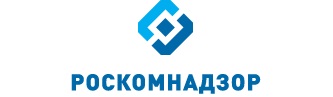 Отчето результатах деятельностиУправления Роскомнадзора по Южному федеральному округуза 1 полугодие 2021 годаг. КраснодарСодержаниеI. Сведения о выполнении полномочий, возложенных на территориальный орган Роскомнадзора.	31.1. Результаты проведения плановых проверок юридических лиц (их филиалов, представительств, обособленных подразделений), индивидуальных предпринимателей, плановых проверок деятельности органов местного самоуправления и должностных лиц местного самоуправления, мероприятий по систематическому наблюдению	81.2. Результаты проведения внеплановых проверок юридических лиц (их филиалов, представительств, обособленных подразделений), внеплановых проверок деятельности органов местного самоуправления и должностных лиц местного самоуправления, индивидуальных предпринимателей и мероприятий по систематическому наблюдению	141.3. Выполнение полномочий в установленных сферах деятельности	19II. Сведения о показателях эффективности деятельности	105III. Выводы по результатам деятельности и предложения по их совершенствованию	106И.о. руководителя УправленияРоскомнадзора по Южномуфедеральному округу 								      В.В. МеньшиковаI. Сведения о выполнении полномочий, возложенных на территориальный орган Роскомнадзора.В Управлении, по состоянию на 01.07.2021 имеется информация:	- о 3748 операторах связи, которым принадлежит 8189 лицензий (с территорией действия – Краснодарский край, Республика Адыгея или юридическим адресом на территории данных субъектов Российской Федерации) на оказание услуг в области связи, из них: 7044 лицензии на предоставление услуг электросвязи, 550 на предоставление услуг почтовой связи, 595 на предоставление услуг связи для целей эфирного и кабельного вещания, а также 353 лицензии на вещание, 78837 РЭС и 16 франкировальных машин;- о 504 юридических лицах, индивидуальных предпринимателях (не операторов связи) вещателях, которым принадлежит 967 лицензий на вещание и 23 РЭС;Всего лицензий на вещание по состоянию на  01.07.2021–1320, из них:- о 1794 юридических лицах, индивидуальных предпринимателях (не операторов связи) и физических лицах владельцах РЭС и ВЧУ, которым принадлежит 13227 РЭС и 10 ВЧУ;- о 24 владельцах франкировальных машин (не операторы связи и не владельцы РЭС и ВЧУ), которым принадлежит 24 франкировальные машины;- о 15060 операторах, осуществляющих обработку персональных данных;- о 445 средствах массовой информации, из которых:	- газет – 182;	- журналов – 54;	- телепрограмм – 9;	- радиопрограмм – 1;	- радиоканалов – 160;	- телеканалов – 36;	- альманахов – 1;	- сборников – 1;	- информационных агентств – 1.+1.1. Результаты проведения плановых проверок юридических лиц (их филиалов, представительств, обособленных подразделений), индивидуальных предпринимателей, плановых проверок деятельности органов местного самоуправления и должностных лиц местного самоуправления, мероприятий по систематическому наблюдениюВ 1 полугодии  2021 года было проведено 170 плановых проверок и мероприятий СН, в том числе:Доля плановых проверок и мероприятий СН, в которых выявлены нарушения действующего законодательства в 2020 и 2021 годахДоля плановых проверок и мероприятий СН, в которых выявлены нарушения действующего законодательства в 2021 годуПо результатам плановых проверок и мероприятий СН:- выявлено 160 нарушений норм действующего законодательства- выдано 11 предписаний об устранении выявленных нарушений- выдано 16 предписаний об устранении выявленных нарушений- выдано 11 предписаний об устранении выявленных нарушений- составлено 129 протоколов об АПН1.2. Результаты проведения внеплановых проверок юридических лиц (их филиалов, представительств, обособленных подразделений), внеплановых проверок деятельности органов местного самоуправления и должностных лиц местного самоуправления, индивидуальных предпринимателей и мероприятий по систематическому наблюдениюВнеплановые проверки Управлением проводились по основаниям, указанным в п.2 ст.10 Федерального закона от 26.12.2008 № 294-ФЗ «О защите прав юридических лиц и индивидуальных предпринимателей при осуществлении государственного контроля (надзора) и муниципального контроля» (истечение срока исполнения предписания), а также по основаниям, указанным в ст. 27 Федерального закона от 07.07.2003 № 126-ФЗ «О связи»:- истечение срока исполнения предписания;- поступление обращений и заявлений индивидуальных предпринимателей, юридических лиц, информации от органов государственной власти, органов местного самоуправления, из средств массовой информации о фактах нарушений целостности, устойчивости функционирования и безопасности единой сети электросвязи Российской Федерации по перечню таких нарушений, установленному Правительством Российской Федерации;- выявление органом государственного контроля в результате систематического наблюдения, радиоконтроля нарушений обязательных требований.В отчетном периоде проводились внеплановые мероприятия систематического наблюдения в отношении вещательных организаций в рамках исполнения поручений ЦА Роскомнадзора, а также в составе многотерриториальных СН.С начала года проведено 27 внеплановых проверок и мероприятий СН, в том числе:Доля внеплановых проверок и мероприятий СН, в которых выявлены нарушения действующего законодательства в 2020 и 2021 годахДоля внеплановых проверок и мероприятий СН, в которых выявлены нарушения действующего законодательства в 2021 годуПо результатам внеплановых проверок и мероприятий СН:- выявлено 26 нарушений норм действующего законодательства- выдано 5 предписаний об устранении выявленных нарушений- составлено 22 протокола об АПН1.3. Выполнение полномочий в установленных сферах деятельности	1.3.1. Основные функцииВ сфере средств массовых коммуникаций (СМИ, вещатели)Полномочия выполняют – 10 единиц (с учетом вакантных должностей)Государственный контроль и надзор за соблюдением законодательства Российской Федерации в сфере электронных СМИ (сетевые издания, иные интернет-издания)Государственный контроль и надзор за соблюдением законодательства Российской федерации в сфере печатных СМИГосударственный контроль и надзор за соблюдением законодательства Российской Федерации в сфере телерадиовещанияГосударственный контроль и надзор за представлением обязательного федерального экземпляра документов в установленной сфере деятельности Федеральной службы по надзору в сфере связи, информационных технологий и массовых коммуникацийГосударственный контроль и надзор за соблюдением лицензионных требований владельцами лицензий на телерадиовещаниеГосударственный контроль и надзор в сфере защиты детей от информации, причиняющей вред их здоровью и (или) развитию, - за соблюдением требований законодательства Российской Федерации в сфере защиты детей от информации, причиняющей вред их здоровью и (или) развитию, к производству и выпуску средств массовой информации, вещанию телеканалов, радиоканалов, телепрограмм и радиопрограмм, а также к распространению информации посредством информационно-телекоммуникационных сетей (в том числе сети интернет) и сетей подвижной радиотелефонной связи* 2 протокола об АПН  составлены в 3 квартале В течение 6 месяцев 2021 года проведен мониторинг информации (операторы связи, предоставляющие телематические услуги связи), содержащейся в ЕИС Роскомнадзора («Факты авторизации ОС для получения выгрузки из реестра для ТО»).По состоянию на 01.07.2021 авторизовано операторов связи:- многотерриториальных							- 25;- однотерриториальных в Краснодарском крае 			- 110;- однотерриториальных в Республике Адыгея 			- 5.Сведения о регистрации ОС в Едином реестреКраснодарский крайРеспублика АдыгеяУправлением, из филиала ФГУП «ГРЧЦ» в Южном и Северо-Кавказском федеральных округах, получено 12 актов мониторинга выполнения операторами связи требований по ограничению доступа к ресурсам в сети «Интернет», доступ к которым на территории Российской Федерации запрещён, в соответствии с Федеральным законом от 27.07.2006 № 149-ФЗ «Об информации, информационных технологиях и о защите информации» (АС «РЕВИЗОР»).В отношении 6 операторов связи, на сетях которых установлены аппаратно-программные агенты АС «РЕВИЗОР», составлено 9 протоколов об административных правонарушениях по ст. 13.34 КоАП РФ.Также, в адрес операторов связи, предоставляющих и получающих фильтрованный трафик направлено 6 писем о принятии незамедлительных мер по ограничению доступа к ресурсам в сети «Интернет», доступ к которым на территории Российской Федерации запрещён.Результаты контроля за соблюдением операторами связи требований по ограничению доступа к информации, распространение которой на территории РФ запрещеноПри проведении мероприятий планового систематического наблюдения во 2 квартале 2021 года в отношении вещателей было выявлено 6 нарушений:- ФГБОУ ВДЦ "Орлёнок" выявлено 2 нарушения: несоблюдение программной направленности телеканала или радиоканала или нарушение программной концепции вещания, составлено 2 протокола по ч.3 ст.14.1 КоАП РФ;несоблюдение требования об обеспечении доступности для инвалидов по слуху продукции средства массовой информации, составлено 2 протокола по ч.3 ст.14.1 КоАП РФ;- ООО "НЭФ-Медиа" выявлено 1 нарушение требований о предоставлении обязательного экземпляра документов, срок привлечения к административной ответственности истек, протоколы по ст.13.23 КоАП РФ не составлялись; - МУП "МТРК" выявлено 2 нарушения: несоблюдение программной направленности телеканала или радиоканала или нарушение программной концепции вещания, составлено 2 протокола по ч.3 ст.14.1 КоАП РФ; несоблюдение объемов вещания, составлено 2 протокола по ч.3 ст.14.1 КоАП РФ;- ООО "Радиосеть" выявлено 1 нарушение: несоблюдение программной направленности телеканала или радиоканала или нарушение программной концепции вещания, составлено 2 протокола по ч.3 ст.14.1 КоАП РФ;  При проведении внеплановых систематических наблюдений во 2 квартале 2021 года в отношении вещателей выявлено 6 нарушений:- ООО "РАДИО СЕТЬ" выявлено 1 нарушение - неосуществление вещания более 3 месяцев, в ЦА Роскомнадзора направлено информационное письмо;- ООО "ФОРУМ" выявлено 3 нарушения: несоблюдение объемов вещания, составлено 2 протокола по ч.3 ст.14.1 КоАП РФ; неисполнение обязанности трансляции социальной рекламы о вреде потребления табака при демонстрации аудиовизуальных произведений, включая теле- и видеофильмы, теле-, видео- и кинохроникальных программ, в которых осуществляется демонстрация табачных изделий или процесса потребления табака, 2 протокола по ч. 5 ст. 14.3.1 КоАП РФ;несоблюдение требования об обеспечении доступности для инвалидов по слуху продукции средства массовой информации, составлено 2 протокола по ч.3 ст.14.1 КоАП РФ; - ООО "СТЕПС" выявлено 1 нарушение - несоблюдение объемов вещания, составлено 2 протокола по ч.3 ст.14.1 КоАП РФ; - ООО «Компания «Центр услуг» выявлено 1 нарушение несоблюдение объемов вещания, будет составлено 2 протокола по ч.3 ст.14.1 КоАП РФ в 3 кв. 2021 года.При проведении мероприятий систематического наблюдения в отношении СМИ (теле- и радиоканалов) во 2 квартале 2021 года выявлено 13 нарушений:- СМИ телепрограмма «Телеканал ТСТ» выявлено 1 нарушение: ст. 15 Закона Российской Федерации "О средствах массовой информации" от 27.12.1991 № 2124-1, невыход СМИ в свет более одного года, направлено АИЗ в суд;- СМИ радиоканал «Геленджик FM» выявлено 1 нарушение: ст. 15 Закона Российской Федерации "О средствах массовой информации" от 27.12.1991 № 2124-1, невыход СМИ в свет более одного года, направлено АИЗ в суд;- СМИ радиоканал «Анапа Эталон» выявлено 1 нарушение: ст. 15 Закона Российской Федерации "О средствах массовой информации" от 27.12.1991 № 2124-1, невыход СМИ в свет более одного года, направлено АИЗ в суд;- СМИ телепрограмма «ЗаконыСобытияКомментарии» выявлено 2 нарушения: нарушение порядка объявления выходных данных в выпуске средства массовой информации, составлен 1 протокол по ст.13.22 КоАР РФ; неуведомление об изменении места нахождения учредителя и (или) редакции, периодичности выпуска и максимального объема средства массовой информации, принятия решения о прекращении, приостановлении или возобновлении деятельности средства массовой информации, срок привлечения к административной ответственности истек, протоколы по ст.13.23 КоАП РФ не составлялись; - СМИ радиоканал «ТРК Вита-Армавир» выявлено 1 нарушение - нарушение требований о предоставлении обязательного экземпляра документов, срок привлечения к административной ответственности истек, протоколы по ст.13.23 КоАП РФ не составлялись;- СМИ телеканал «Юг-Геленджик» выявлено 1 нарушение требований о предоставлении обязательного экземпляра документов, срок привлечения к административной ответственности истек, протоколы по ст.13.23 КоАП РФ не составлялись;- СМИ телеканал «ТВ Каневская» выявлено 1 нарушение установленного порядка распространения среди детей продукции средства массовой информации, содержащей информацию, причиняющую вред их здоровью и (или) развитию, будет составлено 2 протокола по ч.2 ст.13.21 КоАП РФ;- СМИ телепрограмма «Планета Агро» выявлено 3 нарушения: неуведомление периодичности выпуска средства массовой информации, срок привлечения к административной ответственности истек, протоколы по ст.13.23 КоАП РФ не составлялись; нарушение требований о предоставлении обязательного экземпляра документов, будет составлен 1 протокол по ст.13.23 КоАП РФ; нарушение порядка утверждения и изменения устава редакции или заменяющего его договора и отсутствия в уставе редакции или заменяющем его договоре определения основных прав и обязанностей журналистов, в адрес учредителя направлено письмо – требование об устранении нарушения;- СМИ телепрограмма «Право имею» выявлено 2 нарушения: нарушение порядка объявления выходных данных в выпуске средства массовой информации, будут составлены 2 протокола по ст.13.22 КоАР РФ; неуведомление об изменении места нахождения учредителя и (или) редакции, периодичности выпуска и максимального объема средства массовой информации, принятия решения о прекращении, приостановлении или возобновлении деятельности средства массовой информации, срок привлечения к административной ответственности истек протоколы по ст.13.23 КоАП РФ составляться не будут; В ходе проведения плановых мероприятий по систематическому наблюдению в отношении печатных СМИ  выявлено 23 нарушения:- 5 по ст. 11 Закона РФ от 27.12.1991 № 2124-I «О средствах массовой информации» (перерегистрация и уведомление), составлено 8 протоколов (2 протокола по ст.  13.21 КоАП РФ, 6 протоколов по ст. 13.23 КоАП РФ), направлены письма об устранении выявленных нарушений;- 2 по ст. 20 Закона РФ от 27.12.1991 № 2124-I «О средствах массовой информации» (устав редакции СМИ). Направлены письма об устранении выявленных нарушений;- 3 по ст. 27 Закона РФ от 27.12.1991 № 2124-I «О средствах массовой информации» (выходные данные), составлен 1 протокол по ст. 13.22 КоАП РФ, в остальных случаях, в связи с истечением сроков привлечения к ответственности, протоколы не составлялись, направлены письма об устранении выявленных нарушений;- 6 по ст. 7 Федерального закона от 29.12.1994 №77 – ФЗ «Об обязательном экземпляре документов» (доставка обязательного экземпляра печатных изданий). Составлено 10 протоколов 13.23 КоАП РФ, направлены письма об устранении выявленных нарушений;- 7 по ст. 15 Закона РФ от 27.12.1991 № 2124-I «О средствах массовой информации» (невыход СМИ в свет более одного года); материалы переданы в ОГСКПО для подготовки административных исковых заявлений и направления в суд.В ходе проведения плановых мероприятий по систематическому наблюдению в отношении сетевых изданий, электронных периодических изданий выявлено 11 нарушений:- 2 по ст. 20 Закона РФ от 27.12.1991 № 2124-I «О средствах массовой информации» (устав редакции СМИ), направлены письма об устранении выявленного нарушения, направлено административное исковое заявление о признании регистрации СМИ недействительной;- 4 по ст. 15 Закона РФ от 27.12.1991 № 2124-I «О средствах массовой информации» (невыход СМИ в свет более одного года); материалы переданы в ОГСКПО для подготовки административного искового заявления и направления в суд;- 1 по ст. 19.1 Закона РФ от 27.12.1991 № 2124-I «О средствах массовой информации»;- 4 по ст. 11 Закона РФ от 27.12.1991 № 2124-I «О средствах массовой информации» (нарушение порядка представления письменных уведомлений – 3, изготовление или распространение продукции средства массовой информации, не прошедшего перерегистрацию в установленном законом порядке - 1); составлено 3 протокола по ст. 13.23 КоАП РФ, направлены информационные письма с требованиями об устранении выявленных нарушений.В ходе проведения планового мероприятия в отношении информационного агентства было выявлено нарушение ст. 27 Закона РФ от 27.12.1991 № 2124-I «О средствах массовой информации» (выходные данные), в связи с истечением срока привлечения к ответственности, протокол об АПН по ст. 13.22 КоАП РФ не составлялся, направлено письмо с требованием об устранении выявленного нарушения.При осуществлении мониторинга СМИ, совместно с сотрудниками филиала ФГУП «ГРЧЦ» по Южному и Северо-Кавказскому федеральным округам, в том числе стоящих на постоянном мониторинге, а также проверяемых в рамках проверок лицензиатов, систематического наблюдения, мероприятий по контролю и надзору за соблюдением законодательства Российской Федерации о средствах массовой информации, во 2 квартале 2021 года проанализированы материалы  9495 выпусков печатных, электронных и сетевых средств массовой информации по следующим направлениям:выявление материалов, с признаками экстремизма - 9495;выявление материалов, пропагандирующих культ насилия и жестокости - 9495;выявление материалов, пропагандирующих наркотики – 9495;выявление материалов, пропагандирующих порнографию – 9495;выявление материалов, содержащих нецензурную брань – 9495;выявление информации о несовершеннолетних, пострадавших в результате противоправных действий (бездействий) – 9495;выявление материалов с признаками иной запрещенной информации – 9495;выявление информации об общественных объединениях – 9495.Кроме того, в рамках мониторинга регионального информационного пространства, во взаимодействии со специалистами филиала ФГУП «ГРЧЦ» в Южном и Северо-Кавказском федеральных округах осуществляется ежедневный мониторинг 218 печатных и электронных средств массовой информации, а также интернет-ресурсов, незарегистрированных в качестве СМИ.Во 2 квартале 2021 года специалистами Управления Роскомнадзора по Южному федеральному округу было выявлено 5 подтвержденных фактов злоупотребления свободой массовой информации, связанных с описанием способов совершения самоубийства. По всем выявленным нарушениям проведена профилактическая работа, направленная на недопустимость злоупотребления свободой массовой информации редакциями СМИ, информация с описанием способов совершения самоубийства внесена в реестр.В 1 квартале исключено из реестра 21 средство массовой информации, из них:- 9 по решению суда;  - 12 по решению учредителей;Во 2 квартале исключены из реестра 26 средств массовой информации, из них:- 19 по решению учредителей;- 7 по решению суда.Разрешительная и регистрационная деятельность:Ведение реестра средств массовой информации, продукция которых предназначена для распространения на территории субъекта Российской Федерации, муниципального образования, территориях двух и более субъектов Российской Федерации, входящих в Южный федеральный округ (с января 2018 года)Полномочие выполняют – 10 единиц* данные корректируются с учетом даты отказов** с учетом заявок с сохранением номера и даты свидетельства, перерегистрацииРегистрация средств массовой информации, продукция которых предназначена для распространения преимущественно на территории субъекта (субъектов) Российской Федерации, территории муниципального образованияПолномочие выполняют – 10 единиц* с учетом заявок с сохранением номера и даты свидетельства, перерегистрацииРегистрация средств массовой информации, продукция которых предназначена для распространения на территориях двух и более субъектов Российской Федерации, входящих в Южный федеральный округ Полномочие выполняют – 10 единиц * с учетом заявок с сохранением номера и даты свидетельства, перерегистрацииГосударственная пошлина, взимаемая за государственную регистрацию СМИ за отчетный период (по состоянию на 01.07.2021 с учетом возврата денежных средств за 2020 год), составила – 38400 рублей, в том числе:за 1 квартал − - 800 рублей;за 2 квартал − 39200 рублей.В сфере связилицензии на оказание услуг в области связи						- 8189:РЭС												- 92087ВЧУ												- 10франкировальные машины								- 40Полномочия выполняют – 26 единиц При выполнении полномочий в отношении операторов связиПо количеству плановых мероприятий в разрезе полномочий информация не может быть представлена, так как проверки – это совокупность мероприятий государственного контроля (надзора).Государственный контроль и надзор за выполнением операторами связи требований по внедрению системы оперативно-разыскных мероприятий:Государственный контроль и надзор за использованием в сети связи общего пользования, технологических сетях и сетях связи специального назначения (в случае их присоединения к сети связи общего пользования) средств связи, прошедших обязательное подтверждение соответствия установленным требованиямОтдельные мероприятия не проводились.Государственный контроль и надзор за соблюдением операторами связи требований к метрологическому обеспечению оборудования, используемого для учета объема оказанных услуг (длительности соединения и объема трафика)Отдельные мероприятия не проводились.Государственный контроль и надзор за выполнением операторами связи требований к защите сетей связи от несанкционированного доступа к ним и передаваемой по ним информацииОтдельные мероприятия не проводились.Государственный контроль и надзор за соблюдением операторами связи требований к оказанию услуг связиОтдельные мероприятия не проводились.Государственный контроль и надзор за соблюдением требований к построению сетей электросвязи и почтовой связи, требований к проектированию, строительству, реконструкции и эксплуатации сетей и сооружений связиГосударственный контроль и надзор за соблюдением установленных лицензионных условий и требований (далее - лицензионные условия) владельцами лицензий на деятельность по оказанию услуг в области связиГосударственный контроль и надзор за соблюдением операторами связи требований к пропуску трафика и его маршрутизацииОтдельные мероприятия не проводились. Государственный контроль и надзор за соблюдением требований к порядку распределения ресурса нумерации единой сети электросвязи Российской ФедерацииОтдельные мероприятия не проводились.Государственный контроль и надзор за соблюдением операторами связи требований к использованию выделенного им ресурса нумерации в соответствии с установленным порядком использования ресурса нумерации единой сети электросвязи Российской ФедерацииОтдельные мероприятия не проводились.Государственный контроль и надзор за соблюдением требований к присоединению сетей электросвязи к сети связи общего пользования, в том числе к условиям присоединенияОтдельные мероприятия не проводились.Рассмотрение обращений операторов связи по вопросам присоединения сетей электросвязи и взаимодействия операторов связи, принятие по ним решения и выдача предписания в соответствии с федеральным закономОбращений не поступало.Государственный контроль и надзор за соблюдением нормативов частоты сбора письменной корреспонденции из почтовых ящиков, ее обмена, перевозки и доставки, а также контрольных сроков пересылки почтовых отправлений и почтовых переводов денежных средствВо 2 квартале 2021 года рассмотрено 254 обращения граждан. По выявленным нарушениям Правил оказания услуг почтовой связи, утвержденных приказом Министерства связи и массовых коммуникаций Российской Федерации от 31.07.2014 № 234 (ПОУПС), Нормативов частоты сбора из почтовых ящиков, обмена, перевозки и доставки письменной корреспонденции, а также контрольных сроков пересылки письменной корреспонденции, утвержденных приказом Минкомсвязи России от 04.06.2018 № 257, составлено 59 протоколов об АПН по ч. 3 ст. 14.1 КоАП РФ, и 1 по ст. 9.13 КоАП РФ.В отношении АО "Почта России" составлено 9 протоколов об АПН по ст. 17.7 КоАП РФ и 7 протоколов об АПН по ст. 19.7 КоАП РФ за невыполнение законного требования должностного лица о предоставлении сведений в установленный законном срок.При проведении мероприятия систематического наблюдения в отношении АО «Почта России» выявлены нарушения п.п. «а, б» п. 2, п.п. «а» пункта 6 Нормативов частоты сбора из почтовых ящиков, обмена, перевозки и доставки письменной корреспонденции, а также контрольные сроки пересылки письменной корреспонденции, утвержденных приказом Минкомсвязи России от 04.06.2018 № 257, п. 46  Правил оказания услуг почтовой связи, утвержденных приказом Министерства связи и массовых коммуникаций Российской Федерации от 31.07.2014 № 234.Краснодарский крайПисьменная корреспонденция внутрикраевого потока на этапах пересылки прошла в установленные контрольные сроки. Из 1691 учтенного письма на этапе пересылки замедлено 68 писем, в контрольный срок поступило 1623 письма или 95,98%. Установленные контрольные сроки пересылки письменной корреспонденции по внутрикраевому потоку соблюдаются. Процент письменной корреспонденции, прошедшей в установленные контрольные сроки, составляет более 90%.Письменная корреспонденция межобластного потока замедлена на этапах пересылки в г. Краснодар и из г. Краснодара. Из 938 учтенных писем на этапе пересылки замедлено 83 письма, в контрольный срок поступило 855 писем или 91,15%. Установленные контрольные сроки пересылки письменной корреспонденции по межобластному потоку соблюдаются. Процент письменной корреспонденции, прошедшей в установленные контрольные сроки, составляет более 90%.Республика АдыгеяПисьменная корреспонденция внутриреспубликанского потока на этапах пересылки прошла в контрольный срок. Из 138 учтенных писем в контрольный срок поступило 138 писем, или 100,00%. Установленные контрольные сроки пересылки письменной корреспонденции по внутриреспубликанскому потоку соблюдаются. Процент письменной корреспонденции, прошедшей в установленные контрольные сроки, составляет более 90%. Письменная корреспонденция межобластного потока на этапах пересылки не прошла в контрольный срок. Из 472 учтенных писем на этапе пересылки замедлено 31 письмо, в контрольный срок поступило 441 письмо или 93,63%. Установленные контрольные сроки пересылки письменной корреспонденции по межобластному потоку соблюдаются. Процент  письменной корреспонденции, прошедшей в установленные контрольные сроки, составляет более 90%.Сравнительный анализ соблюдения контрольных сроков пересылки письменной корреспонденции за 2020 и 2021 годы приведен в таблице:Государственный контроль и надзор за соблюдением организациями федеральной почтовой связи и операторами связи, имеющими право самостоятельно оказывать услуги подвижной радиотелефонной связи, а также операторами связи, занимающими существенное положение в сети связи общего пользования, которые имеют право оказывать услуги связи по передаче данных и оказывают услуги связи на основании договоров с абонентами - физическими лицами, Федерального закона от 07.08.2001 
№ 115-ФЗ «О противодействии легализации (отмыванию) доходов, полученных преступным путем, и финансированию терроризма» в части фиксирования, хранения и представления информации об операциях, подлежащих обязательному контролю, а также организации ими внутреннего контроляПолномочия выполняют – 22 единицы* мероприятие по контролю и надзору в отношении УФПС Краснодарского края будет завершено в 3 квартале 2021 года**  за выявленные в ходе мероприятия по контролю в отношении УФПС Республики Адыгея нарушение,  в 3 квартале 2021 года будет составлено 8 протоколов об АПН по ч. 1 ст. 15.27 КоАП РФГосударственный контроль и надзор за соблюдением пользователями радиочастотного спектра требований к порядку его использования, норм и требований к параметрам излучения (приема) радиоэлектронных средств и высокочастотных устройств гражданского назначенияОтдельные мероприятия не планировались и не проводились. Государственный контроль и надзор за соблюдением пользователями радиочастотного спектра требований к порядку его использования, норм и требований к параметрам излучения (приема) радиоэлектронных средств и высокочастотных устройств гражданского назначения, включая надзор с учетом сообщений (данных), полученных в процессе проведения радиочастотнойслужбой радиоконтроляОтдельные мероприятия не планировались и не проводились.  Государственный контроль и надзор за соблюдением требований к порядку использования франкировальных машин и выявления франкировальных машин, не разрешенных к использованиюПолномочия выполняют – 6 единицМероприятия не планировались и не проводилисьФиксированная телефонная связь, ПД и ТМСЗа 6 месяцев 2021 года по результатам мероприятий государственного контроля (надзора):- выдано 5 предписаний об устранении выявленных нарушений, - вынесено 2 предупреждение о приостановлении действия лицензий, - составлено 20 протоколов об административных правонарушениях.С целью пресечения и недопущения нарушения обязательных требований в области связи, с представителями операторов связи, проводилась профилактическая работа: пояснение требований законодательства, разъяснение о необходимости исполнения данных требований, как в телефонном режиме, так и устной беседе, путем информационного обеспечения деятельности Управления (размещение новостей на официальном сайте Управления), направление информационных писем.Всем операторам связи, оказывающим услуги на территории Краснодарского края и Республики Адыгея, была доведена информация путем размещения новостей на официальном сайте Управления:- о необходимости представления информации в Федеральное агентство связи, по запросу, не позднее 01.03.2021;- о необходимости предоставить сведения о базе расчета обязательных отчислений (неналоговых платежей) в резерв универсального обслуживания за 4 квартал 2020 года и 1 квартал 2021 года;- о необходимости осуществления обязательных отчислений (неналоговых платежей) в резерв универсального обслуживания за 4 квартал 2020 года и 1 квартал 2021 года.Также специалистами проводится работа по выявлению сетей электросвязи, предоставляющих услуги связи с использованием Wi-Fi точек доступа, на предмет проведения идентификации пользователей, в результате которой проверено 772 точки доступа Wi-Fi на предмет идентификации пользователей и используемого ими оконечного оборудования, а также доступности сайтов, внесенных в Единый реестр в раздел «авторские права постоянная блокировка».В результате выявлено 2 (0,3%) точки доступа Wi-Fi без идентификации пользователей и используемого ими оконечного оборудования.За 6 месяцев 2021 года в Управление ФСБ России по Краснодарскому краю направлено 2 письма, содержащих результаты мониторинга по всем точкам доступа Wi-Fi без идентификации, составлен 1 протокол об административных правонарушениях по ст. 6.17 КоАП РФ (за 6 месяцев 2020 года протоколы об административных правонарушениях по ст. 6.17 КоАП РФ не составлялись).Подвижная связь (радио- и телефонная)За 6 месяцев 2021 года в отношении операторов подвижной связи  плановые и внеплановые  проверки и мероприятия по систематическому наблюдению не проводились.На основании поступивших обращений и заявлений граждан, в том числе индивидуальных предпринимателей, юридических лиц, информации от органов государственной власти о фактах нарушений обязательных требований в области связи, без проведения мероприятий по надзору составлено 1252 протокола об административных правонарушениях, в том числе: 1231 по информации Управления по Краснодарскому краю и Республике Адыгея филиала ФГУП «ГРЧЦ» в ЮСКФО и 21 по обращениям граждан. По результатам рассмотрения протоколов об административных правонарушениях внесено 126 представлений об устранении причин и условий, способствовавших совершению административных правонарушений. В телевизионных средствах массовой информации в отчетный период размещено 33 телевизионных роликов социальной направленности с предостережением незаконного приобретения SIM-карт и необходимостью заключения договоров на оказание услуг подвижной радиотелефонной связи. Услуги связи для целей эфирного и кабельного вещания 	За 6 месяцев 2021 года в отношении операторов, оказывающих услуги связи для целей эфирного и кабельного вещания, плановые и внеплановые  проверки и мероприятия по систематическому наблюдению не проводились. На основании поступивших в Управление обращений и заявлений граждан, в том числе индивидуальных предпринимателей, юридических лиц, информации от органов государственной власти о фактах нарушений обязательных требований в области связи, без проведения мероприятий по надзору составлено 40 протоколов об административных правонарушениях, в том числе: 13 по информации Управления по Краснодарскому краю и Республике Адыгея филиала ФГУП «ГРЧЦ» в ЮФО и СКФО и 27 по информации Федерального агентства связи. По результатам рассмотрения протоколов об административных правонарушениях внесено 2 представления об устранении причин и условий, способствовавших совершению административных правонарушений. В рамках профилактических мероприятий 10.06.2021 c представителями операторов, оказывающих услуги связи для целей кабельного вещания, и с участием  сотрудников радиочастотной службы проведено совещание с обсуждением проекта порядка установки федеральным органом исполнительной власти, осуществляющим функции по контролю и надзору в сфере средств массовой информации, массовых коммуникаций, информационных технологий и связи, и радиочастотной службой технических средств контроля за соблюдением редакциями телеканалов (телепрограмм) и вещателями телеканалов, транслируемых в сетях операторов связи, оказывающих услуги связи для целей кабельного телевизионного вещания, законодательства Российской Федерации о средствах массовой информации. Результаты работы Управления во взаимодействии с предприятиями радиочастотной службы при осуществлении контрольно-надзорной деятельности приведены в таблице:За 6 месяцев 2021 года:- составлено 1440 протоколов об административных правонарушениях по материалам радиоконтроля, полученным от  радиочастотной службы, что составило 100% от общего количества протоколов об административных правонарушениях порядка, требований и условий, относящихся к использованию РЭС;- внесено 135 представлений об устранении причин и условий, способствовавших совершению административных правонарушений.Неподтвердившихся сведений от радиочастотной службы за отчетный период не поступало.Направлены обращения в органы МВД России о выявлении неустановленных владельцев 77 РЭС, допустивших нарушения при использовании радиочастотного спектра.Взаимодействие с силовыми структурами, правоохранительными органами, органами прокуратуры и органами исполнительной властиЗа 6 месяцев 2021 года (информация за 4-й квартал 2020 года), из Федерального агентства связи получено 23 письма, содержащее информацию о признаках нарушения операторами связи п. 1 Порядка предоставления сведений о базе расчёта обязательных отчислений (неналоговых платежах) в резерв универсального обслуживания, утверждённого приказом Минкомсвязи РФ от 16.09.2008 № 41. В отношении 20 операторов связи было составлен 61 протокол об административных правонарушениях по ч. 3 ст.14.1 КоАП РФ, а также в отношении 3 операторов связи вынесено 3 определения об отказе в возбуждении дел об административных правонарушениях:- 1 по причине прекращения деятельности оператора;- 1 по причине своевременного направления сведений;- 1 по причине отсутствия необходимости направления сведений.За 2 квартал   2021 года (информация за 4-й квартал 2020 года), из Федерального агентства связи получено 5 писем, содержащих информацию о признаках нарушения операторами связи ч. 5 ст. 60 Федерального закона от 07.07.2003 № 126-ФЗ «О связи», в соответствии с которой, операторы связи обязаны осуществлять обязательные отчисления (неналоговые платежи) в резерв универсального обслуживания.По ст. 13.38 КоАП РФ составлено 5 протоколов в отношении 5 операторов связи, несвоевременно уплативших обязательные отчисления.За 1-й квартал 2021 года писем о признаках нарушения операторами связи п. 1 Порядка предоставления сведений о базе расчёта обязательных отчислений (неналоговых платежах) в резерв универсального обслуживания, утверждённого приказом Минкомсвязи РФ от 16.09.2008 № 41 и о признаках нарушения операторами связи ч. 5 ст. 60 Федерального закона от 07.07.2003 № 126-ФЗ "О связи", в соответствии с которой операторы связи обязаны осуществлять обязательные отчисления (неналоговые платежи) в резерв универсального обслуживания, в Управление не поступало.Во исполнение Федерального закона от 02.11.2013 № 304-ФЗ «О внесении изменений в статью 44 Федерального закона «О связи» и Кодекс Российской Федерации об административных правонарушениях», а также указания ЦА (исх. от 22.04.2016 № 07ИО-35234) в Управление Роскомнадзора по Южному федеральному округу из отделов внутренних дел МВД России поступили материалы о незаконной реализации sim-карт:	-  ОМВД России по Мостовскому району c изъятием 3 sim-карт операторов связи  ПАО «МТС», ПАО «Вымпел-Ком», ООО «Т2 Мобайл». - ОМВД России по Приморско-Ахтарскому району с изъятием 1 sim-карты оператора связи ООО «Т2 Мобайл» -   ОМВД России по Туапсинскому району с изъятием 1 sim-карты оператора связи ООО «Т2 Мобайл».При рассмотрении материалов, в связи с отсутствием фактов заключения договоров и недостатков в оформлении протоколов об административных правонарушениях, Управлением даны разъяснения по применению ст 13.29, 13.30 КоАП РФ, а так же вынесены определения об отказе в возбуждении дел об административных  правонарушениях.Результаты проведенных мероприятий систематического наблюдения во 2 квартале 2021 года в отношении оператора универсального обслуживания ПАО «Ростелеком»:В ходе мероприятий систематического наблюдения во 2 квартале 2021 года проверено 84 таксофона универсального обслуживания и 30 точек доступа.В результате систематического наблюдения выявлена  точка доступа с нарушениями обязательных требований.В отношении юридического и должностных лиц было составлено 22 протокола об АПН (17 протоколов об АПН по ч. 3 ст. 14.1 КоАП РФ и 5 протоколов об АПН по ст. 9.13 КоАП РФ).Разрешительная и регистрационная деятельность:Выдача разрешений на применение франкировальных машин:Полномочия выполняют – 5 единиц* обследование ФМ, принадлежащей Прокуратуре Республике Адыгея, будет завершено в 3 квартале 2021 годаВыдача разрешений на судовые радиостанции, используемые на морских судах, судах внутреннего плавания и судах смешанного (река-море) плаванияПолномочия выполняют –6 единицРегистрация радиоэлектронных средств и высокочастотных устройств гражданского назначенияПолномочие выполняют – 6 единицСравнительные данные о количестве и причинах отказов внесения в Реестр РЭС и ВЧУ:Основанием для отказа в регистрации радиоэлектронных средств и высокочастотных устройств является:а) несоответствие представляемых документов требованиям, установленным Правилами регистрации РЭС и ВЧУ;б) непредставление документов, необходимых для регистрации радиоэлектронных средств и высокочастотных устройств в соответствии с Правилами регистрации РЭС и ВЧУ;в) наличие в документах, представленных заявителем, недостоверной или искажённой информации;Участие в работе приемочных комиссий по вводу в эксплуатацию сетей (фрагментов сетей) электросвязиПолномочие выполняют – 11единицЗа 6 месяцев 2021 года введено в эксплуатацию 43 фрагмента сетей электросвязи. Специалисты Управления приняли участие в работе 16 приемочных комиссий по вводу фрагментов сетей электросвязи в эксплуатацию.Сравнительные данные по вводу в эксплуатацию сетей (фрагментов сетей) электросвязи в 2020 и 2021 годахС целью исполнения полномочий Роскомнадзора по ведению реестра операторов, занимающих существенное положение в сети связи общего пользования, Управлением подготовлен и размещен в подсистеме ЕИС «Реестр ОЗСП» Перечень операторов связи, оказывающих услуги местной, внутризоновой, междугородной и международной телефонной связи на территории Краснодарского края и Республики Адыгея:в коде АВС=877 – 16 операторов связи,в коде АВС=861 – 68 операторов связи,в коде АВС=862 – 35 оператора связи.Направлен отчет в ЦА Роскомнадзора исх. от 12.03.2021 № 7242-09/23.В сфере защиты персональных данных:Государственный контроль и надзор за соответствием обработки персональных данных требованиям законодательства Российской Федерации в области персональных данныхПолномочие выполняют – 9 единиц*4 протокола об АПН составлено и составление 6 протоколов об АПН назначено на 12.07.2021Результаты мероприятий по систематическому наблюдению.В 1 квартале 2021 года проведены следующие мероприятия:1. 1 мероприятие систематического наблюдения по выявлению в местах розничной торговли фактов незаконной реализации на физических носителях (оптические диски и т.п.) баз данных, содержащих персональные данные граждан Российской Федерации.ТРК «СБС Мегамолл» (адрес: г. Краснодар, ул. Уральская, 79/1) и ТРК «Галактика» (адрес: г. Краснодар, ул. Уральская, 98/11).По итогам фактов незаконной реализации баз данных на физических носителях, содержащих персональные данные граждан РФ, не установлено.2. 13 мероприятий систематического наблюдения в сети Интернет в отношении категорий Операторов, осуществляющих обработку персональных данных значительного числа граждан и (или) сведений относящихся к биометрическим и специальным категориям персональных данных посредством просмотра разделов сайтов операторов сети Интернет и анализа их содержания на предмет соответствия требованиям законодательства Российской Федерации в области персональных данных.По итогам проведения систематического наблюдения в части оценки соответствия информации, размещаемой в сети Интернет нарушений выявлены несоответствия на следующих сайтах:1) http://bktb.ruИспользуется программный модуль сбора персональных данных посетителей Яндекс.Метрика, однако отсутствует механизм уведомления посетителей сайта о сборе их персональных данных, посредством данного программного модуля.Размещен документ, определяющий политику оператора в отношении обработки персональных данных, однако, в вышеуказанном документе отсутствует указание на использование программного модуля сбора персональных данных посетителей Яндекс.Метрика.В адрес Оператора направлено письмо об устранении выявленных замечаний. Оператором замечания устранены.2) https://www.verna-group.ruИспользуются программные модули сбора персональных данных посетителей Яндекс.Метрика и Google.Analytics, однако отсутствует механизм уведомления посетителей сайта о сборе их персональных данных, посредством данных программных модулей.Размещен документ, определяющий политику оператора в отношении обработки персональных данных, однако, в вышеуказанном документе отсутствует указание на использование программного модуля сбора персональных данных посетителей Яндекс.Метрика и Google.Analytics.В адрес Оператора направлено письмо об устранении выявленных замечаний. Оператором замечания устранены.Во 2 квартале 2021 года проведены следующие мероприятия:1. 1 мероприятие систематического наблюдения по выявлению в местах розничной торговли фактов незаконной реализации на физических носителях (оптические диски и т.п.) баз данных, содержащих персональные данные граждан Российской Федерации.29.06.2020 в ТРЦ «Oz Молл» (адрес: г. Краснодар, ул. Крылатая, 2).По итогам фактов незаконной реализации баз данных на физических носителях, содержащих персональные данные граждан РФ, не установлено.2. 13 мероприятий систематического наблюдения в сети Интернет, в отношении категорий Операторов, осуществляющих обработку персональных данных значительного числа граждан и (или) сведений относящихся к биометрическим и специальным категориям персональных данных посредством просмотра разделов сайтов операторов сети Интернет и анализа их содержания на предмет соответствия требованиям законодательства Российской Федерации в области персональных данных.По итогам проведения систематического наблюдения в части оценки соответствия информации, размещаемой в сети Интернет нарушений выявлены несоответствия на следующих сайтах: http://anapa-official.ruИспользуется программный модуль сбора персональных данных посетителей Яндекс.Метрика, однако отсутствует механизм уведомления посетителей сайта о сборе их персональных данных, посредством данного программного модуля.В документе, определяющем политику в отношении обработки персональных данных отсутствует указание на обработку персональных данных посредством указанного модуля.В адрес Оператора направлено письмо об устранении выявленных замечаний. Оператором замечания устранены.https://gelpol.ruОтсутствуют правовые основания на размещение отзывов пациентов, содержащих их персональные данные.В адрес оператора (29.06.2021) направлено письмо об устранении выявленных замечаний. По состоянию на 01.07.2021 информация от оператора не поступила.Ведение реестра операторов, осуществляющих обработку персональных данныхС июля 2019 года проводится работа только с потенциальными операторами в соответствии с определенным перечнем кодов ОКВЭД посредством направления писем о необходимости подачи уведомления через подсистему «ЕИС», ранее такие письма направлялись самостоятельно путем выборки.Количество поступающих писем снизилось по причине увеличения возвратов конвертов с отметкой «истек срок хранения». На постоянной основе операторам, от которых приходит возврат писем, направляются запросы о предоставлении недостающей информации в реестре операторов посредством электронной почты.Согласно ч. 2.1. ст. 25 Федерального закона «О персональных данных» Операторы, которые осуществляли обработку персональных данных до 01.07.2011, обязаны были представить в Уполномоченный орган сведения, указанные в пп. 5, 7.1, 10 и 11 ч. 3 ст. 22 Федерального закона «О персональных данных» (до 1 января 2013 года).По состоянию на 01.07.2020 вышеуказанное требование не выполнили 2,4% Операторов от общего количества, включенных в Реестр (для сравнения - на 01.07.2020 – 2,8%). 	Одной из причин снижения количества операторов, не представивших сведения, является принятие мер административного характера.Нарушения сроков внесения сведений об Операторах в Реестр, а также изменений в сведения об Операторах в Реестре отсутствуют.Сравнительные данные по количеству поступивших уведомлений в 2020 и 2021 годахСравнительные данные по количеству поступивших уведомлений в 2021 годуВ целях разъяснения положений законодательства Российской Федерации в области персональных данных, сотрудники Управления приняли участие и выступили на следующих семинарах и совещаниях:- на обучающем мероприятии, организованном Избирательной комиссией Краснодарского края, г. Краснодар, 28.01.2021;- в совещании, организованном Администрацией Краснодарского края, г. Краснодар, 29.01.2021;- дистанционный урок, посвященный защите персональных данных среди несовершеннолетних в Краснодарской краевой детской библиотеке им. Братьев Игнатовых, г. Краснодар, 10.02.2020.- в открытом уроке, организованном МБОУ «Лицей № 34» г. Майкоп, 11.02.2021;- в совещании, организованном Министерством образования, науки и молодежной политики Краснодарского края, г. Краснодар, 25.02.2021;- в научно-практической конференции, организованной Администрацией Краснодарского края в Кубанском государственном университете, г. Краснодар, 04.03.2021;- в совещании, организованном Министерством образования, науки и молодежной политики Краснодарского края, г. Краснодар, 30.03.2021;- в онлайн-семинаре, организованном компанией Центр Права «Консультант» на тему защиты и обработки персональных данных, ;- в семинаре, организованном ФГБОУ ВО «Кубанский государственный аграрный университет имени И.Т. Трубилина», 06.04.2021;- в совещании организованном Министерством курортов, туризма и олимпийского наследия Краснодарского края в Администрации Темрюкского городского поселения Темрюкского района, 13.05.2021;- в онлайн-семинаре, организованном НЧОУ ДПО «Северо-кавказский региональный учебный центр», 20.05.2021;- на обучающем семинаре, организованном Министерством курортов, туризма и олимпийского наследия Краснодарского края в г. Горячий Ключ, 21.05.2021;- на открытом уроке в МАОУ СОШ № 6 им. Е. Бершанской муниципального образования город-курорт Геленджик, 08.06.2021;- в информационно-разъяснительном семинаре с работодателями муниципального образования г-к Геленджик, организованном ГКУ КК ЦЗН города Геленджик, 30.06.2021.Подписание Кодекса добросовестных практик в сети «Интернет»: В 1 квартале 2021 года – 8 подписантов, из них:- ООО «Дизель»;- ООО «Тополь»;- ООО «Землемер»; - ГБУ КК «Региональный центр спортивной подготовки спортивного резерва «Чемпион»;- ТСН(Ж) «Триумф»;- МБОУ ДО ДЮСШ № 7 г. Краснодар; - ООО «Канпрофи»;- ООО «Охранное агентство «Барьер».Во 2 квартале 2021 года – 30 подписантов, из них:- ООО «Югстрой-Энергосбыт»;- ГБ ПОУ «Краснодарский краевой базовый медицинский колледж» МЗ КК;- МУМПКХ Каладжинского сельского поселения Лабинского района;- ООО «Фламинго плюс»;- МАДОУ д/с № 20 «Жемчужина» г-к Анапа;- МКУ «ЦБС» Кубанского сельского поселения;- ООО «УК ЖК «Красная площадь»;- Администрация муниципального образования Тихорецкий район;- ЧДОУ ДС "Мечта";- МБОУ СОШ №3 ст. Крепостной МО Северский район им. дважды Героя Советского Союза Маршала авиации Савицкого Евгения Яковлевича;- МДОБУ детский сад № 7 станицы Зассовской;- МУП г.Сочи "Водоканал";- Закрытое акционерное общество "Туапсе-связь";- Администрация муниципального образования Туапсинский район;- ООО "АЛЬФАТУР" г. Геленджик;- ООО "Лига справедливости" г. Краснодар;- ООО "Неодент" г. Ейск;- Федеральное государственное бюджетное научное учреждение "Краснодарский научный центр по зоотехнии и ветеринарии" (ФГБНУ КНЦЗВ);- Администрация муниципального образования Новокубанский район;- МАОУ СОШ №66 г. Краснодар;- ГБУ СО КК "Новокубанский КЦСОН";- ГКУ КК - УСЗН в Туапсинском районе;- ГКУ КК - УСЗН в Ленинградском районе;- МБДОУ д/с № 41 "Подснежник";- МБДОУ МО г. Краснодар "Детский сад № 12";- Администрация муниципального образования "Майкопский район";- ООО "Ломбард "ТОПАЗ";- ООО "Наш Ломбард";- ООО "Ломбард "Честный Старьевщик";- ООО "Ломбард "Автоломбард-Кубань".По состоянию на отчетную дату общее колличество подписантов составляет 161.В рамках взаимодействия с организациями, телекомпаниями, имеющими возможность трансляции ролика социальной рекламы, посвященного защите персональных данных, ниже приведены данные по трансляциям:- ООО «Вита-ТВ» (телеканал «Вита» (СТС) 6 ТВК»), дата выхода в эфир 01.01.2021-31.03.2021, ежедневно, по 3 раза в сутки, итого 90 дней, 270 выходов;- ООО «39 канал» (сетевой партнер «Домашний»), дата выхода в эфир 01.01.2021-31.03.2021, ежедневно, по 3 раза в сутки, итого 90 дней, 270 выходов;- ООО «Телекомпания «Полис» (телеканал «Звезда») дата выхода в эфир 22.01.2021-31.03.2021, ежедневно, по 5 раз в сутки, итого 69 дней, 345 выходов.- ООО "Вита ТВ", дата выхода в эфир 01.04.2021-30.06.2021, ежедневно, по 4 раза в сутки, итого 91 день, 364 выхода;- ООО "39 канал", дата выхода в эфир с 01.04.2021-30.06.2021, ежедневно, по 3 раза в сутки, итого 91 день, 273 выхода;- ООО МТРК "Краснодар", дата выхода в эфир 09.04.2021-30.06.2021, ежедневно, по 1 разу в день, итого 82 дня, 82 выхода;- МУП "МТРК", дата выхода в эфир 10.04.2021-30.06.2021, ежедневно, по 2 раза в день, итого 82 дня, 164 выхода;- МАУ МТРК "Кропоткин", дата выхода в эфир с 10.04.2021-30.06.2021, ежедневно, по 3 раза в день, итого 81 день, 243 выхода;- ГУП КК "Телерадиокомпания "НТК" (телеканал "Кубань 24"), дата выхода в эфир 11.04.2021-30.06.2021, ежедневно, по 1 разу в день, итого 80 дней, 80 выходов;- ГУП КК "Телерадиокомпания "НТК" (телеканал "Кубань 24 ОРБИТА"), дата выхода 11.04.2021-30.06.2021, ежедневно,по 1 разу в день, итого 80 дней, 80 выходов.В 1 полугодии 2021 года на интернет-сайтах и информационных стендах государственных и муниципальных органов, юридических лиц размещена информация, способствующая повышению уровня правовой информированности граждан и операторов, осуществляющих обработку персональных данных: Администрация муниципального образования Апшеронский район http://www.apsheronsk-oms.ru/roskomnadzor-informiruet-0.html 22.01.2021;Администрация Куринского сельского поселения муниципального образования Апшеронский район http://kur.apsheronsk-oms.ru/informatciya-federal-noy-sluzhby-po-nadzoru-v-sfere-svyazi-informatcionnykh-tekhnologiy-i-massovykh-kommunikatciy.html 22.01.2021;Администрация Апшеронского городского поселения муниципального образования Апшеронский район http://www.apr.apsheronsk-oms.ru/roskomnadzor-informiruet.html 22.01.2021;Администрация Нефтегорского сельского поселения муниципального образования Апшеронский район 24.01.2021 http://nf.apsheronsk-oms.ru/informatcionnoe-soobshcenie-0.html 22.01.2021;Администрация Хадыженского городского поселения муниципального образования Апшеронский район  http://had.apsheronsk-oms.ru/informatcionnoe-soobshcenie.html 22.01.2021;Администрация Кабардинского сельского поселения муниципального образования Апшеронский район http://kab.apsheronsk-oms.ru/ 22.01.2021;Администрация Мезмайского сельского поселения муниципального образования Апшеронский район http://mez.apsheronsk-oms.ru/ 22.01.2021;Администрация Нижегородского сельского поселения муниципального образования Апшеронский район http://nig.apsheronsk-oms.ru/ 22.01.2021;Администрация Новополянского сельского поселения Апшеронского района http://nov.apsheronsk-oms.ru/ 22.01.2021;Администрация Отдаленного сельского поселения Апшеронского район http://otdalenn.apsheronsk-oms.ru/ 22.01.2021;Администрация Тверского сельского поселения Апшеронского района http://tver.apsheronsk-oms.ru/ 22.01.2021;Администрация Черниговского сельского поселения Апшеронского района http://ch.apsheronsk-oms.ru/ 22.01.2021;Администрация Кубанского сельского поселения муниципального образования Апшеронский районhttp://www.kuban.apsheronsk-oms.ru/ 25.01.2021;Администрация муниципального образования «Красногвардейский район» http://amokr.ru/novosti(1)/?ELEMENT_ID=1744&sphrase_id=14213 19.02.2021;Администрация Большесидоровского сельского поселения муниципального образования «Красногвардейский район» http://bsidorov.ru/index.php/novosti/814-informatsionnoe-soobshchenie 19.02.2021;Администрация Красноульского сельского поселения муниципального образования «Майкопский район» https://красноульское.рф/upload/iblock/85f/85f27a9f12752336053df8b44639f931.doc 24.02.2021;ООО КБ «ГТ банк» https://www.gaztransbank.ru/informacionnoe-soobshchenie-po-152-fz 25.02.2021;Администрация муниципального образования «Майкопский район» https://майкопский-район.рф/?article_id=56934&title=УПРАВЛЕНИЕ%20ФЕДЕРАЛЬНОЙ%20СЛУЖБЫ%20ПО%20НАДЗОРУ%20В%20СФЕРЕ%20СВЯЗИ,%20 ИНФОРМАЦИОННЫХ%20ТЕХНОЛОГИЙ%20И%20МАССОВЫХ%20КОММУНИКАЦИЙ%20ПО%20ЮЖНОМУ%20ФЕДЕРАЛЬНОМУ%20ОКРУГУ%20ИНФОРМИРУЕТ%20О%20НЕОБХОДИМОСТИ%20ПОДАЧИ%20ОПЕРАТОРОМ%20УВЕДОМЛЕНИЯ%20ОБ%20ОБРАБОТКЕ%20ПЕРСОНАЛЬНЫХ%20ДАННЫХ 25.02.2021;Администрация Абаздехского сельского поселения муниципального образования «Майкопский район» https://абадзехская.рф/?article_id=73975&title=%D0%98%D0%BD%D1%84%D0%BE%D1%80%D0%BC%D0%B0%D1%86%D0%B8%D0%BE%D0%BD%D0%BD%D0%BE%D0%B5%20%D1%81%D0%BE%D0%BE%D0%B1%D1%89%D0%B5%D0%BD%D0%B8%D0%B5 25.02.2021;Администрация Каменномостского сельского поселения муниципального образования Майкопский район http://www.hadjoh.ru/doc/novosti/%D0%9F%D1%80%D0%B8%D0%BB%D0%BE%D0%B6%D0%B5%D0%BD%D0%B8%D0%B5%202.doc 25.02.2021;Администрация Краснооктябрьского сельского поселения муниципального образования «Майкопский район» https://admkrsp.ru/?p=17319 25.02.2021;Администрация Кужорского сельского поселения муниципального образования «Майкопский район» https://www.кужорская.рф/?article_id=73980&title=%D0%BF%D1%80%D0%BE%D1%84%D0%B8%D0%BB%D0%B0%D0%BA%D1%82%D0%B8%D0%BA%D0%B0%20%D0%BD%D0%B0%D1%80%D1%83%D1%88%D0%B5%D0%BD%D0%B8%D0%B9%20%D0%B2%20%D0%BE%D0%B1%D0%BB%D0%B0%D1%81%D1%82%D0%B8%20%D0%BE%D0%B1%D1%80%D0%B0%D0%B1%D0%BE%D1%82%D0%BA%D0%B8%20%D0%BF%D0%B5%D1%80%D1%81%D0%BE%D0%BD%D0%B0%D0%BB%D1%8C%D0%BD%D1%8B%D1%85%20%D0%B4%D0%B0%D0%BD%D0%BD%D1%8B%D1%85 25.02.2021;Администрация Победенского сельского поселения муниципального образования «Майкопский район» https://pspmr.ru/?article_id=74080&title=%D0%9E%20%D0%BF%D0%B5%D1%80%D1%81%D0%BE%D0%BD%D0%B0%D0%BB%D1%8C%D0%BD%D1%8B%D1%85%20%D0%B4%D0%B0%D0%BD%D0%BD%D1%8B%D1%85 25.02.2021;Администрация Тимирязевского сельского поселения муниципального образования «Майкопский район» http://тимирязева.рф/novosti-i-obyavleniya/informacionnoe-soobshhenie-4.html 26.02.2021;Администрация муниципального образования «Кошехабльский район» http://www.admin-koshehabl.ru/obyavleniya-32/96 19.03.2021;Администрация муниципального образования «Тахтамукайский район» https://ta01.ru/archives/37953 22.03.2021;Администрация Тульского сельского поселения муниципального образования «Майкопский район» http://tulskiyposelok.ru/?article_id=74219&title=%D0%A0%D0%BE%D1%81%D0%BA%D0%BE%D0%BC%D0%BD%D0%B0%D0%B4%D0%B7%D0%BE%D1%80%20%E2%80%94%20%D0%A3%D0%BF%D0%BE%D0%BB%D0%BD%D0%BE%D0%BC%D0%BE%D1%87%D0%B5%D0%BD%D0%BD%D1%8B%D0%B9%20%D0%BE%D1%80%D0%B3%D0%B0%D0%BD%20%D0%BF%D0%BE%20%D0%B7%D0%B0%D1%89%D0%B8%D1%82%D0%B5%20%D0%BF%D1%80%D0%B0%D0%B2%20%D1%81%D1%83%D0%B1%D1%8A%D0%B5%D0%BA%D1%82%D0%BE%D0%B2%20%D0%BF%D0%B5%D1%80 26.03.2021.Администрация муниципального образования "Шовгеновский район" https://www.shovgen880.ru/novosti-administratsii-mo/6053-informatsionnoe-soobshchenie3 26.04.2021;Администрация муниципального образования "Джерокайскоесельское  поселение" https://www.jerokai.ru/archive/2216-informatsionnoe-soobshchenie6 26.04.2021;Администрация муниципального образования "Дукмасовское сельское поселение" https://dukmasov01.ru/novosti/7230-informatsionnoe-soobshchenie6 26.04.2021;Администрация муниципального образования "Заревское сельское поселение" https://www.zarevo-01.ru/novosti/3391-informatsionnoe-soobshchenie3 26.04.2021;Администрация муниципального образования "Мамхегское сельское поселение" https://mamhegskoe.ru/index.php/novosti/2195-informatsionnoe-soobshchenie 26.04.2021;Администрация муниципального образования "Хакуринохабльское сельское поселение https://mohakurinohabl.ru/munitsipalnye-pravovye-akty/3488-informatsionnoe-soobshchenie 26.04.2021;Администрация муниципального образования "Хатажукайское сельское поселение "https://adminis-hatazhuk.ru/index.php/novosti/2512-informatsionnoe-soobshchenie 26.04.2021;Администрация муниципального образования Динской район https://dinskoi-raion.ru/about/info/news/51962/?sphrase_id=92757 25.05.2021;Администрация Мичуринского сельского поселения Динского района http://michurinskoe.org/f_news/7WUOnLgj/informatsionnoe-soobschenie.html 25.05.2021;Администрация Нововеличковского сельского поселения Динского района http://michurinskoe.org/f_news/7WUOnLgj/informatsionnoe-soobschenie.html 25.05.2021;ГБПОУ РА «Красногвардейский аграрно-промышленный техникум» http://kapt01.ru/neofitsialnaya-informatsiya/poleznaya-informatsiya 25.05.2021;Администрация Пластуновского сельского поселения https://plastunovskoe.ru/about/info/news/2342/?sphrase_id=428 26.05.2021;Администрация Старомышастовского сельского поселения Динского района http://staromyshastovskaja.ru/news/federalnaya-sluzhba-po-nadzoru-v-sfere-svyazi-info-zn3ftztZ.html 26.05.2021;Администрация Васюринского сельского поселения Динского района http://www.vasyurinskaya.ru/f_vsr_news/qtpb25p4hko 26.05.2021;Администрация Южно-Кубанского сельского поселения Динского района http://www.yug-kubanskoe.ru/about/info/news/9287/?sphrase_id=3816 26.05.2021;Администрация Красносельского сельского поселения Динского района https://krasnoselskoe.ru/news/informatsionnoe-soobschenie15 26.05.2021;Администрация Первореченского сельского поселения Динского района https://www.pervorechenskoe.ru/index.php/zhizn-pervorechenska/1999-informatsionnoe-soobshchenie-4 26.05.2021;Администрация Динского сельского поселения Динского района https://www.dinskoeposelenie.ru/about/info/news/8761/?sphrase_id=11106 27.05.2021;Администрация Новотитаровского сельского поселения Динского района http://www.novotitarovskaya.info/f_nt12_news/qtz1l4vpyq4 27.05.2021;Администрация муниципального образования Динской район Информационный стенд 28.05.2021;Администрация Динского сельского поселения Динского района Информационный стенд 28.05.2021;Администрация Новотитаровского сельского поселения Динского района Информационный стенд 28.05.2021;Администрация Васюринского сельского поселения Динского района Информационный стенд 28.05.2021;Администрация Южно-Кубанского сельского поселения Динского района Информационный стенд 28.05.2021;Администрация Мичуринского сельского поселения Динского района Информационный стенд 28.05.2021;Администрация Нововеличковского сельского поселения Динского района Информационный стенд 28.05.2021;Администрация Красносельского сельского поселения Динского района Информационный стенд 28.05.2021;Администрация Первореченского сельского поселения Динского района Информационный стенд 28.05.2021;Администрация Пластуновского сельского поселения Динского района Информационный стенд 28.05.2021Администрация Старомышастовского сельского поселения Динского района Информационный стенд 28.05.2021;Администрация Целинного сельского поселения Славянского района http://celin-adm.ru/index.php/%D0%BE%D0%B1%D1%8A%D1%8F%D0%B2%D0%BB%D0%B5%D0%BD%D0%B8%D1%8F/324-%D0%B8%D0%BD%D1%84%D0%BE%D1%80%D0%BC%D0%B0%D1%86%D0%B8%D0%BE%D0%BD%D0%BD%D0%BE%D0%B5-%D1%81%D0%BE%D0%BE%D0%B1%D1%89%D0%B5%D0%BD%D0%B8%D0%B5-%D0%BE-%D0%B2%D1%81%D1%82%D1%83%D0%BF%D0%BB%D0%B5%D0%BD%D0%B8%D0%B8-%D0%B2-%D1%81%D0%B8%D0%BB%D1%83-%D1%84%D0%B5%D0%B4%D0%B5%D1%80%D0%B0%D0%BB%D1%8C%D0%BD%D0%BE%D0%B3%D0%BE-%D0%B7%D0%B0%D0%BA%D0%BE%D0%BD%D0%B0-%D0%BE%D1%82-27-%D0%B8%D1%8E%D0%BB%D1%8F-2006-%D0%B3%D0%BE%D0%B4%D0%B0-%E2%84%96-152-%D1%84%D0%B7-%C2%AB%D0%BE-%D0%BF%D0%B5%D1%80%D1%81%D0%BE%D0%BD%D0%B0%D0%BB%D1%8C%D0%BD%D1%8B%D1%85-%D0%B4%D0%B0%D0%BD%D0%BD%D1%8B%D1%85%C2%BB.html 30.06.2021.В 1 полугодии 2021 года размещено информационное сообщение о необходимости подачи уведомления в печатных и электронных СМИ Краснодарского края и Республики Адыгея согласно следующему списку:Газета «Новости Сочи» выпуск № 179(3565)-180(3566), 31 стр. от 06.01.2021;Газета «Рассвет» https://ok.ru/profile/578314654415/statuses/152964717334735 от 26.01.2021;Газета «Сельская новь» выпуск № 5 от 04.02.2021;Газета «Степная новь» выпуск № 9 от 06.02.2021;Газета «Тихорецкие вести» выпуск № 5, стр. 19 от 04.02.2021;МАУ Информационная Cлужба https://vk.com/wall-82054712_8417 от 25.02.2021;МАУ Информационная Cлужба https://www.instagram.com/p/CLt50VEBPWM /?igshid=169fmfzqp08l6 от 25.02.2021;МАУ Информационная Cлужба https://amv-press.ru/gazeta/vstupil-v-silu-federalnyj-zakon-o-personalnyh-dannyh/ от 25.02.2021;Газета «Тамань» выпуск № 8 от 04.03.2021;Газета «Этаж новостей Тимашевск» выпуск № 11(446), стр. 5 от 25.03.2021; ООО «Редакция газеты «Апшеронский рабочий» https://apsmi.ru/2021/04/22/информационное-сообщение-5/ от 22.04.2021;Газета «Черноморка» http://anapa-news.com/catalog/anapa/россвязьнадзор-напоминает-о-исполне/ от 22.04.2021;Газета «Черноморка» выпуск № 34(2036), стр. 6 от 30.04.2021;Газета «Брюховецкие новости» выпуск № 20 от 20.05.2021;Газета «Белоглинские вести» https://bgvesti.ru/71495.html от 20.05.2021;Муниципальный вестник «Брюховецкий район» https://vestnik-info.ru/news/index.php?ELEMENT_ID=3942&clear_cache=Y от 25.05.2021;Газета «С легкой руки. Город-герой Геленджик» выпуск № 19(746), стр. 13 от 26.05.2021;Газета «Белоглинские вести» выпуск № 22, 18-я полоса от 03.06.2021;Газета «Приазовские степи» https://priazovka.ru/obshhestvo/71496-zashhita-personalnyh-dannyh/ от 17.06.2021;Газета «Приазовские степи» выпуск № 25, стр. 17 от 24.06.2021.Проведена работа по направлению запросов операторам, которыми представлены не все изменения сведений, предусмотренные ч. 2.1. ст. 25 и  п. 10¹ ч. 3 ст. 22 Федерального закона «О персональных данных».  Всего с начала 2021 года направлено 1160 писем, из них в 1 квартале - 563, во 2 квартале - 597.Семинары в Управлении в 1 полугодии 2021 года не проводились в связи с эпидемиологической ситуацией и письмом ЦА исх. от 19.05.2020 № 08-27657.Управлением также применяется практика информирования операторов осуществляющих обработку персональных данных, об обеспечении безопасности персональных данных в рамках реализации Федерального закона от 27.07.2006 № 152-ФЗ «О персональных данных», в процессе проведения плановых мероприятий по контролю, а также в ходе консультаций по телефону и с помощью сети Интернет.В соответствии со ст. 13 Федерального закона РФ от 09.02.2009 № 8-ФЗ «Об обеспечении доступа к информации о деятельности государственных органов и органов местного самоуправления» на сайте пополняется лента новостей о надзорной деятельности Управления в области персональных данных. В среднем ежемесячно публикуются по 12 новостей. В отчетном периоде была продолжена практика направления операторам информационных писем с разъяснениями необходимости соблюдения требований законодательства Российской Федерации о персональных данных в части представления уведомления об обработке (о намерении осуществлять обработку) персональных данных в Уполномоченный орган. Всего с начала 2021 года было направлено 1170 писем (в 1 квартале - 592, во 2 квартале - 578).Общая результативность по направленным информационным письмам составила 22,1% (поступившие уведомления в ответ на направленные письма).В сфере защиты персональных данных за отчетный период было составлено 122 протокола об административных правонарушениях, из них в 1 квартале – 57, во 2 квартале - 65.Непредставление сведений (ст. 19.7 КоАП РФ) – 121 протокол.Нарушение законодательства Российской Федерации в области персональных данных по ч. 1 ст. 13.11 КоАП РФ - 1 протокол;Составленные протоколы об АПН направлены по подведомственности в суды.- судами решения вынесены по 132 делам (с учётом предыдущих периодов) ;- наложено административных наказаний в виде штрафа на сумму 106,4 тыс. руб. (взыскано 13,2 тыс.руб.)1.3.2. Обеспечивающие функцииАдминистративно-хозяйственное обеспечение - организация эксплуатации и обслуживания зданий РоскомнадзораПолномочие выполняют – 4 единицыВ 1 полугодии 2021 года заключены договоры:- на поставку электрической энергии:ОАО «НЭСК» Краснодарэнергосбыт в г. Краснодар от 21.12.2020 № 930, ПАО «ТНС энерго Кубань» в г. Майкоп от 21.12.2020 № 453014;- на водоснабжение:ООО «Краснодар Водоканал» в г. Краснодар от 16.12.2020 № 874,  МУП «Майкопводоканал» от 28.12.2020 № 16 в г. Майкоп;- на газоснабжение:ООО «Газпром межрегионгаз Майкоп» в г. Майкоп от 25.12.2020                                       № 01-5-18340/21;- на  поставку тепловой энергии:АО «Краснодартеплосеть» в г.Краснодар от 28.12.2020 № 13/21;- на вывоз мусора:АО «Мусороуборочная компания» в г. Краснодар от 25.02.2021 № 7034/Т-СП,ООО "ЭкоЦентр" в г. Майкоп от 20.02.2021 № 1001/48115.- по содержанию мест первичного сбора отходов:АО "Мусороуборочная компания от 25.02.2021 № 7034/СМПС.Выполнение функций государственного заказчика - размещение в установленном порядке заказов на поставку товаров, выполнение работ, оказание услуг, проведение нир, окр и технологических работ для государственных нужд и обеспечения нужд РоскомнадзораПолномочие выполняют – 2 единицыВ 1 полугодии 2021 года проведено 11 открытых аукционов в электронной форме на:- ТО и ремонт автомобилей;- поставку ИБП;- поставку принтеров;- поставку топлива автомобильного во 2-м полугодии 2021 года;- поставку запасных частей для АРМ;- поставку канцелярских товаров;- поставку конвертов немаркированных;- поставку бытовой химии;	- ремонт кровли;- ремонт фрагмента ограждения.Экономия бюджетных средств по результатам проведенных открытых аукционов в электронной форме составила  513 070, 62 руб.Защита государственной тайны - обеспечение в пределах своей компетенции защиты сведений, составляющих государственную тайнуПолномочие выполняют – 2 единицыРабота по допуску и сохранению сведений, относящихся к государственной тайне проводится в Управлении в соответствии с требованиями Федерального закона «О государственной тайне» от 21.07.1993 № 5485-1-ФЗ, Инструкции по обеспечению режима секретности в Российской Федерации, утвержденной постановлением Правительства РФ от 05.01.2004 № 3-1, постановления Правительства Российской Федерации «Об утверждении инструкции о порядке допуска должностных лиц и граждан Российской Федерации к государственной тайне» от 06.02.2010 № 63.Иные функции - организация внедрения достижений науки, техники и положительного опыта в деятельности подразделений и территориальных органов РоскомнадзораВ 1 полугодии 2021 года проводилась работа по координации деятельности территориальных управлений Роскомнадзора в Южном федеральном округе. По итогам анализа деятельности было организовано и проведено 15 совместных совещаний с руководителями ТУ РКН в ЮФО в режиме ВКС, из них: - 4 на тему «Координация деятельности ТУ в ЮФО по линии массовых коммуникаций»»;- 3 заседания Молодежной палаты в ЮФО; - 22.01.2021 на тему: «Итоги деятельности ТУ РКН в ЮФО в 2020 году в сфере ПД. Проведение мероприятий по достижению целевых показателей в 2021 году»;- 27.01.2021 обучающее мероприятие на тему: «Соблюдение операторами связи обязательных требований в сфере связи» (с ТУ по Республике Крым и г. Севастополь);- 25.02.2021 обучающее мероприятие  на тему: «Регистрация РЭС и ВЧУ, сроки обработки по Регламенту, варианты направления, проверка позывных сигналов, проверка в ФНС юридического лица, в ГИС ГМП оплаты госпошлины» (с ТУ по Республике Крым и г. Севастополь); 	- 05.03.2021 на тему: «Регламент работы в рамках Федерального закона от 30 декабря 2020 г. № 519-ФЗ «О внесении изменений в Федеральный закон «О персональных данных» и Федерального закона от 24 февраля 2021 г. № 19-ФЗ «О внесении изменений в Кодекс Российской Федерации об административных правонарушениях»; 	- 24.03.2021 обучающее мероприятие на тему: «Проведение мероприятий систематического наблюдения в отношении ФГУП «Почта Крыма». Рассмотрение обращений граждан в сфере связи» (с ТУ по Республике Крым и г. Севастополь). - 15.04. 2021 на тему: «Итоги деятельности ТУ РКН в ЮФО в 1 квартале 2021 года» - 15.06.2021 на тему: «Итоги деятельности ТУ РКН в ЮФО за май 2021 года» Организованные и проведенные мероприятия позволили добиться повышения эффективности исполнения ТУ в ЮФО своих полномочий по осуществлению государственного контроля и надзора за соблюдением законодательства Российской Федерации, приведения к единообразию подходов к оформлению в ЕИС Роскомнадзора результатов мероприятий государственного контроля и надзора и применению мер административной ответственности.Иные функции - осуществление организации и ведения гражданской обороныПолномочие выполняют – 2 единицыРабота ведётся по отдельному плану, мероприятия, запланированные на 1 полугодие 2021 года выполнены, за исключением закупок из-за отсутствия финансирования.Иные функции - работа по охране трудаПолномочие выполняют – 11 единицМероприятия по охране труда в Управлении организованы и проводятся в соответствии с требованиями Конституции Российской Федерации, Трудового Кодекса Российской Федерации, нормативных правовых актов по охране труда.В Управлении штатное подразделение по охране труда отсутствует. Приказом от 23.09.2020 № 247 создана комиссия по контролю за состоянием охраны труда и проверки знаний по охране труда и электробезопасности (состав 4 чел.). Обязанности за непосредственное управление и руководство работой по охране труда возложены на и.о. руководителя Меньшикову В.В. Постоянный контроль за состоянием условий безопасности труда возложен на Шмулянскую М.К. Численность работников на 01.07.2021 составляет 96 человек.Во 2 квартале 2021 года:- прошли очередную проверку знаний по электробезопасности и охране труда 6 специалистов Управления;- случаи производственного травматизма и профзаболевания отсутствовали.В соответствии с требованиями ГОСТ 12.0.230-07 «Общие требования к управлению охраной труда в организациях» «Стандарты предприятия. ССБТ» в Управлении ведется работа по следующим направлениям:- управление охраной труда;- проверка, контроль, оценка состояния и условий безопасности труда;- обучение работников безопасным методам труда, соблюдению правил охраны труда и электробезопасности и проверка знаний.Работники Управления обеспечены сертифицированными средствами индивидуальной защиты. Коллективных средств защиты Управление не имеет.Кадровое обеспечение деятельности - документационное сопровождение кадровой работыПолномочие выполняют – 2 единицыЧисленный состав Управления на 01.07.2021:Подготовка статистической отчетности по кадрам:1. Отчеты о кадровом составе, сведения о вакансиях на интерактивном Портале Службы труда и занятости населения Краснодарского края (ежемесячно до 28 числа) -       6 отчетов. 2. Сведения в Пенсионный фонд РФ по форме СЗВ - стаж за 2020 год (ежегодно) (12.02.2021); по форме СЗВ-ТД ежемесячно.3. Отчет о фактически отработанном времени руководителей ЮФО (ежемесячно), 6 отчетов.4. Отчет о движении личного состава Управления в бухгалтерию для внесения изменений в штатную расстановку (ежемесячно, январь-июнь 2021) - 6 отчетов.5. Статистическая отчетность по форме  № 1- Т (ГС) "Сведения о численности и фонде заработной платы, дополнительном профессиональном образовании государственных гражданских служащих" за 2020 год (ежегодно) (17.02.2021); по форме № П-4 (НЗ) за 4 кв. 2020 года (11.01.2021), за 1 кв. 2021 года (07.04.2021).6. Сводный отчет по кадровой работе территориальных Управлений Роскомнадзора, расположенных в Южном федеральном округе за 2020 год (исх. от 12.01.2021 № 86-03/23), за 1 квартал 2021 года (исх. от 06.04.2021 № 10180-03/23). 7. Сведения об изменении численности, а также неполной занятости работников в связи с распространением коронавирусной инфекции в рамках оперативного мониторинга портала "Работа в России" (по мере необходимости) - 14 отчетов. Ведение кадрового делопроизводства:1. Принято на работу -   11 чел.  (4ГС+7ОП).Уволено - 13 чел.  (5 ГС+8 ОП).Переведено на другую должность - 8 чел.  (ГС).2. Проведение конкурсов:21.05.2021 проведен конкурс на включение в кадровый резерв на 3 должности Управления. Победителей конкурса на старшую группу должностей - 5 чел.3. Работа с кадровым резервом. В кадровом резерве Управления состоит 10 человек. Назначено из кадрового резерва 2 человека, переведено на другие должности из кадрового резерва 8 человек. 4. Присвоены классные чины государственной гражданской службы РФ 7 гражданским служащим. 5. Ведение воинского учета: - направлены в военные комиссариаты (по месту регистрации граждан) сведения о 13 принятых на работу и уволенных с работы военнообязанных, а также об изменении их военно-учетных;- направлены списки военнообязанных для сверки в военкоматы г. Сочи, г. Горячий ключ, г. Майкоп, г. Кореновск;- произведена сверка с 4 военными комиссариатами Краснодарского края и Республики Адыгея.6. Подготовка проектов приказов по личному составу, отпускам, командировании, по основной деятельности, выплатам, и других.7. Ведение трудовых книжек, личных карточек, журналов, личных дел,  подготовка служебных контрактов и трудовых договоров, подготовка справок с места работы, регистрация больничных листов, проверка табелей учета рабочего времени; учет соблюдения графика отпусков работников, корректировка графика отпусков.8. Проведение работы по занесению сведений по кадровому составу и штатному расписанию в ЕИС. 9. Работа в автоматизированной системе кадровых служб Роскомнадзора на базе ПО "1С:Зарплата и Кадры бюджетного учреждения 8".10. Наполнение разделов ФГИС "ЕИСУКС" электронных личных дел, прохождения государственной службы.11. Подготовлено и отправлено по СЭД 87 писем в ЦА и другие организации по кадровой работе.Кадровое обеспечение деятельности - организация мероприятий по борьбе с коррупциейДанное полномочие выполняют – 2 единицы1. Изучены и доведены до сведения гражданских служащих методические рекомендации Минтруда России по вопросам представления сведений о доходах, расходах, об имуществе и обязательствах имущественного характера и заполнения соответствующей формы справки за отчетный 2020 год.2. Принято участие в видеоконференции, организованной ЦА по обучению должностных лиц, ответственных за работу по противодействию коррупции.3. Представлены в министерство и в центральный аппарат сведения о доходах, расходах, об имуществе и обязательствах имущественного характера руководителя управления, заместителей руководителя, а также сведения об адресах сайтов и (или) страниц сайтов в информационно-телекоммуникационной сети «Интернет», на которых государственным гражданским служащим или муниципальным служащим, гражданином Российской Федерации, претендующим на замещение должности государственной гражданской службы Российской Федерации или муниципальной службы, размещались общедоступная информация, а также данные, позволяющие его идентифицировать.4. Представлен в ЦА сводный отчет по ЮФО о ходе реализации мер по противодействию коррупции за 2020 год (от 20.02.2021 № 4976/23), за 1 квартал 2021 года (исх. от 13.05.2021 № 14238-03/23) .5. Представлена в ЦА сводная информация по ЮФО о показателях оценки эффективности деятельности подразделений кадровых служб по профилактике коррупционных и иных правонарушений в 2020 году (от 19.02.2021 № 4795-03/23).6. Проведено 4 инструктажа для гражданских служащих при увольнении с государственной гражданской службы об ограничениях после увольнения в течение 2-х лет, 4 вводных инструктажа для поступивших на государственную службу.7. Осуществлен прием и предварительная проверка правильности заполнения представленных гражданскими служащими Управления сведений о доходах, расходах, об имуществе и обязательствах имущественного характера. 8. По поручению ЦА произведена актуализация сайта, посвященного вопросам противодействия коррупции, размещению информации о мерах по профилактике и противодействию коррупции.9. Представлены в ЦА сведения о практике применения упрощенного порядка привлечения должностных лиц к ответственности за совершение коррупционных правонарушений в Управлении (исх. от 24.05.2021 № 15488-03/23)10. Анализ сведений о доходах, расходах, об имуществе и обязательствах имущественного характера, предоставляемых гражданскими служащими Управления за на предмет их достоверности и полноты (сопоставление справок 80 госслужащих и членов их семей за отчетный 2020 год и 2 предшествующих периода), проведение проверочного мероприятия  по результатам выявленных в рамках анализа нарушений.Кадровое обеспечение деятельности - организация профессиональной подготовки государственных служащих, их переподготовка, повышение квалификации и стажировкаПолномочие выполняют – 2 единицы1. Принято участие в обучающем мероприятии "Организация работы по представлению сведений о доходах, расходах, об имуществе и обязательствах имущественного характера государственных служащих территориальных органов Роскомнадзора за 2020 год (ВКС, 04.02.2021) - 5 чел.2. Подготовлена обобщенная информация по ЮФО о потребности в обучении государственных гражданских служащих в рамках государственного заказа в 2021 году (исх. от 12.03.2021 № 7247-03/23).3. Принято участие в дистанционном централизованном техническом инструктаже для сотрудников кадровых служб по тематике, связанной с работой с оперативными отчетами контроля корректности данных, передаваемых из федеральной государственной информационной системы "Единая информационная система управления кадровым составом государственной гражданской службы Российской Федерации" в государственную интегрированную информационную систему управления общественными финансами "Электронный бюджет" (26.05.2021) - 2 чел.4. Подготовлена обобщенная заявка на участие государственных гражданских служащих Управлений Роскомнадзора, входящих в Южный федеральный округ, в мероприятиях по профессиональному развитию на 2022 год и плановый период 2023 и 2024 годов (исх. от 29.06.2021 № 19670-03/23).Мобилизационная подготовка - обеспечение мобилизационной подготовки, а также контроль и координация деятельности подразделений и территориальных органов по их мобилизационной подготовкеПолномочие выполняют – 2 единицыМобилизационная подготовка проводится по отдельному плану, утверждённому руководителем Управления.В Управлении по состоянию на 01.07.2021 для предоставления отсрочки от призыва гражданам, пребывающим в запасе, забронировано 4 сотрудников из 35 граждан, пребывающих в запасе, подлежащих бронированию по Перечню должностей и профессий, по которым бронируются граждане, пребывающие в запасе Вооруженных Сил Российской Федерации, работающие в органах государственной власти, органах местного самоуправления и организациях, утвержденному постановлением Межведомственной комиссией по вопросам бронирования граждан, пребывающих в запасе, от 03.02.2015 
№ 665с.Организация делопроизводства - организация работы по комплектованию, хранению, учету и использованию архивных документовПолномочие выполняют – 1единицаВ Архиве Управления на 01.07.2021 на хранении находятся дела:- постоянного хранения в количестве - 426 ед. хранения;- по личному составу в количестве - 400 ед. хранения.Организация прогнозирования и планирования деятельностиПо состоянию на 01.07.2021 План деятельности Управления на 2021 год выполнен на 42,6%.  Организация работы по организационному развитиюВ связи с кадровыми перестановками, принятием обновленных документов, регламентирующих деятельность ТО Роскомнадзора, переработаны установочные приказы, регулирующие деятельность Управления.Организация работы по реализации мер, направленных на повышение эффективности деятельностиВ течение 6 месяцев 2021 года руководителю ежемесячно предоставлялись аналитические справки о результатах деятельности структурных подразделений Управления в соответствии с приказом от 04.03.2021 № 44 по следующим вопросам:- о приоритетных направлениях деятельности в сфере СМК;- о результатах мониторинга телерадиовещательных организаций в конкурсных городах;- о размещении информации на сайте в разделе «Новости»;- о приоритетных направлениях деятельности в сфере ПД;- о приоритетных направлениях деятельности в сфере связи;- об отработке материалов о признании информации в сети Интернет запрещенной; - о результатах мониторинга правоприменения;- о неисполненных предписаниях;- о результатах мониторинга сайтов ТО в ЮФО;- о результатах работы по рассмотрению жалоб (обращений) и исполнительской дисциплине. Для повышения эффективности деятельности и оптимизации взаимодействия Управления с различными поднадзорными организациями были организованы и проведены следующие мероприятия:10.06.2021 - «Доступ к сети кабельного вещания для целей установки технических средств контроля» с участием ФГУП «ГРЧЦ» ;15.06.2021 - «Доступ к сети кабельного вещания для целей установки технических средств контроля» с участием ФГУП «ГРЧЦ» ;23.06.2021 - «Доступ к сети кабельного вещания для целей установки технических средств контроля» с участием ФГУП «ГРЧЦ».Правовое обеспечение - организация законодательной поддержки и судебной работы в установленной сфере в целях обеспечения нужд РоскомнадзораПолномочие выполняют – 8 единиц (с учетом вакантных единиц)За 6 месяцев 2021 года в ходе правоприменительной деятельности из 2078 протоколов сотрудниками Управления составлено 2072, органами МВД – 6 протоколов.Количество составленных протоколов об АПНиз которых:- 863(41,5%) в отношении должностных лиц;- 985(47%) в отношении юридических лиц;- 32(2%) в отношении индивидуальных предпринимателей;- 198(9,5%) в отношении физических лиц.- по сферам контроля:Из протоколов об АПН составленных за 1 полугодие 2021 года, 604 (29%) - направлены по подведомственности в суды, 1343 (65%) - рассмотрено в рамках полномочий старшими государственными инспекторами Управления, 131 (6%) протокола находятся на рассмотрении старшими государственными инспекторами Управления.Всего за 1 полугодие 2021 года вынесено решений/постановлений по делам об административных правонарушениях (с учетом протоколов об АПН за 2020 год) – 1752, из них:- судами – 807 (46%); - старшими госинспекторами Управления о наложении штрафа - 937 (53,5%);- старшими госинспекторами Управления о прекращении производства по делу – 8 (0,5%).Наложено административных наказаний (с учетом протоколов об АПН за 2020 год) в виде штрафа на сумму 11928,5 тыс.руб.Наложено штрафов, тыс.руб.- взыскано штрафов на сумму 7506,0 тыс.руб.Взыскано штрафов, тыс.руб.В судебные инстанции направлено 40 административных исковых заявлений в отношении редакций средств массовой информации, в соответствии со ст. 15 закона Российской Федерации от 27.12.1991 №2124-1 «О средствах массовой информации», о признании недействительными свидетельств о регистрации средств массовой информации.Получено 26 решений об удовлетворении требований Управления (с учетом материалов, направленных в 2020 году).В сфере средств массовой информации (в том числе электронных) и телерадиовещания, из 95 протоколов об административных правонарушениях, составленных за 1 полугодие 2021 года:- 51 (53,7%)  составлен в отношении должностных лиц;- 43 (45,3%) составлено в отношении юридических лиц;- 1 (1%)составлен в отношении физического лица.Сравнительные данные о количестве составленных протоколовоб АПН в 2020 и 2021 годахСравнительные данные о количестве составленных протоколовоб АПН в 2021 годуОбщее число составленных протоколов об административных правонарушениях можно классифицировать по составам административных правонарушений, следующим образом: 1. Нарушение порядка представления обязательного экземпляра документов, письменных уведомлений, уставов, договоров (ст. 13.23 КоАП РФ) – 43 протокола.2. Нарушение порядка изготовления или распространения продукции средства массовой информации(ст. 13.21 КоАП РФ) - 7 протоколов.3. Осуществление предпринимательской деятельности с нарушением условий специального разрешения (лицензии) (ч.3 ст. 14.1 КоАП РФ) – 26 протоколов.4. Нарушение порядка объявления выходных данных (ст.13.22 КоАП РФ) – 17 протоколов.5. Неисполнение обязанности трансляции социальной рекламы о вреде потребления табака или потребления никотинсодержащей продукции при демонстрации аудиовизуальных произведений, включая теле- и видеофильмы, теле-, видео- и кинохроникальных программ, в которых осуществляется демонстрация табачных изделий, никотинсодержащей продукции либо процесса потребления табака или потребления никотинсодержащей продукции (ч. 5 ст. 14.3.1 КоАП РФ) – 2 протокола.Старшим государственным инспектором рассмотрено 19 (20%) протоколов, 76 (80%) - направлены по подведомственности в суды.Всего вынесено решений/постановлений (с учетом материалов 2020 года)– 109, из них:- 90 (82,6%) –решения вынесены судами (с учетом материалов 2020 года);- 19 (17,4%) - вынесено в рамках полномочий старшими государственными инспекторами.Наложено административных наказаний в виде штрафа на сумму 544,5 тыс.руб. (взыскано 300,5 тыс.руб.);- в виде предупреждения – 48;- в виде штрафа – 44;- отсутствие состава, события – 6;- в виде объявления устного замечания – 10;- в связи с истечением сроков привлечения к административной ответственности – 1.В сфере связи из 1861 протокола об административных правонарушениях, составленных за 1 полугодие 2021 года:- 863 (46,4%) в отношении юридических лиц;- 772 (41,5%) в отношении должностных лиц;- 194 (10,4%) в отношении физических лиц;- 32 (1,7%) в отношении индивидуальных предпринимателей.Сравнительные данные о количестве составленных протоколовоб АПН в 2020 и 2021 годахСравнительные данные о количестве составленных протоколовоб АПН в 2021 годуОбщее число составленных протоколов об административных правонарушениях можно классифицировать по составам административных правонарушений, следующим образом:Нарушение правил эксплуатации РЭС/ВЧУ, правил радиообмена или использования радиочастот, либо несоблюдение государственных стандартов, норм или разрешенных в установленном порядке параметров радиоизлучения (ч.2 ст.13.4 КоАП РФ) – 594 протокола.Осуществление предпринимательской деятельности с нарушением условий, предусмотренных специальным разрешением (лицензией) (ч.3 ст.14.1 КоАП РФ) – 306 протоколов.Нарушение условий использования радиочастотного спектра, установленных решением о выделении полосы радиочастот и (или) разрешением на использование радиочастот или радиочастотных каналов (в том числе нарушение срока регистрации радиоэлектронного средства и (или) высокочастотного устройства), нарушение правил радиообмена или использования радиочастот либо несоблюдение норм или параметров радиоизлучения (ч.3 ст.13.4 КоАП РФ) - 850 протоколов;Неисполнение оператором связи, оказывающим услуги по предоставлению доступа к информационно-телекоммуникационной сети «Интернет», обязанности по ограничению или возобновлению доступа к информации, доступ к которой должен быть ограничен или возобновлен на основании сведений, полученных от федерального органа исполнительной власти, осуществляющего функции по контролю и надзору в сфере связи, информационных технологий и массовых коммуникаций  (ст. 13.34 КоАП РФ) – 9 протоколов.Неприменение лицом, организующим доступ к распространяемой посредством информационно-телекоммуникационных сетей (в том числе сети "Интернет") информации (за исключением операторов связи, оказывающих эти услуги связи на основании договоров об оказании услуг связи, заключенных в письменной форме) в местах, доступных для детей, административных и организационных мер, технических, программно-аппаратных средств защиты детей от информации, причиняющей вред их здоровью и (или) развитию (ч. 2 ст. 6.17 КоАП РФ) – 1 протокол. Нарушение правил охраны линий или сооружений связи, если это нарушение вызвало прекращение связи (ч.2 ст.13.5 КоАП РФ) – 4 протокола. Невыполнение предусмотренных законом требований лицом, действующим от имени оператора связи (ст.13.30 КоАП РФ) – 1 протокол.Неуплата административного штрафа в срок  (ч.1 ст. 20.25 КоАП РФ) – 41 протокол.  Несвоевременная или неполная уплата оператором сети связи общего пользования обязательных отчислений (неналоговых платежей) в резерв универсального обслуживания (ст.13.38 КоАП РФ) – 5 протоколов.Непредставление сведений (ст. 19.7 КоАП РФ) – 15 протоколов.Заключение договора об оказании услуг подвижной радиотелефонной связи неуполномоченным лицом (ст. 13.29 КоАП РФ) – 1 протокол.Невыполнение законных требований должностного лица, осуществляющего производство по делу об АПН (ст. 17.7 КоАП РФ) – 24 протокола.Уклонение от исполнения требований к обеспечению доступности для инвалидов объектов социальной, инженерной и транспортной инфраструктури предоставляемых услуг (ст. 9.13 КоАП РФ) – 9 протоколов.Неисполнение оператором связи, оказывающим услуги по предоставлению доступа к информационно-телекоммуникационной сети "Интернет", собственником или иным владельцем технологической сети связи, имеющими уникальный идентификатор совокупности средств связи и иных технических средств в информационно-телекоммуникационной сети "Интернет", требований законодательства к установке и (или) эксплуатации технических средств контроля за соблюдением указанными лицами требований законодательства, предусматривающих ограничение доступа к информации (ч. 3 ст. 13.42 КоАП РФ) – 1 протокол.Для рассмотрения в суд направлено 399 (21%) протоколов.Старшими государственными инспекторами рассмотрен 1331 (72%) протокол;
131 (7%) протокол находится на рассмотрении.Всего вынесено решений/постановлений (с учетом материалов 2020 года)– 1511, изних:- 585 (38,7%) - решения вынесено судом (с учетом материалов 2020 года);- 926 (61,3%) - в рамках полномочий старшими государственными инспекторами.Наложено административных наказаний (с учетом материалов 2020года):- в виде штрафа на сумму 11277,6 тыс.руб. (взыскано 7192,3 тыс. руб.);- в виде предупреждения – 215;- отсутствие состава, события – 8;- в виде объявления устного замечания – 4;- в связи с истечением сроков привлечения к административной ответственности – 111;- в виде штрафа - 1168; - возврат протоколов на доработку – 5.В 1 полугодии 2021 года в сфере защиты персональных данных было составлено 122 протокола об административных правонарушениях, из них:- 79 (64,7%) – в отношении юридических лиц;- 40 (32,8%) – в отношении должностных лиц;- 3 (2,5%) – в отношении физических лиц.Сравнительные данные о количестве составленных протоколов об АПН в 2020 и 2021 годахСравнительные данные о количестве составленных протоколов об АПН в 2021 годуОбщее число составленных протоколов об административных правонарушениях можно классифицировать по составам административных правонарушений, следующим образом: 1. Непредставление сведений (ст. 19.7 КоАП РФ) – 121 протокол.2. Обработка персональных данных в случаях, не предусмотренных законодательством Российской Федерации в области персональных данных, либо обработка персональных данных, несовместимая с целями сбора персональных данных, за исключением случаев, предусмотренных частью 2  настоящей статьи, если эти действия не содержат уголовно наказуемого деяния (ч. 1 ст. 13.11 КоАП РФ) – 1 протокол.Составленные протоколы об АПН направлены по подведомственности в суды.Всего по протоколам за нарушения в области персональных данных вынесено 132 постановления, из них:- в виде штрафа - 103;- в виде предупреждения - 19,- в связи с истечением сроков привлечения к административной ответственности – 9;- в виде объявления устного замечания - 1.Наложено административных наказаний в виде штрафа на сумму 106,4 тыс.руб., взыскано 13,2 тыс.руб.Функции в сфере информатизации - обеспечение информационной безопасности и защиты персональных данных в сфере деятельности РоскомнадзораДля обеспечения функций в сфере информатизации Управлением запланированы и проведены следующие мероприятия:I квартал 2021 года:Инструктаж и ознакомление вновь принятых сотрудников с Правилами электронного документооборота, ИБ.Актуализация документации по информационной безопасности в территориальном сегменте ЕИС.Обновление ПО АПКШ "Континент" версии 3.7.5 на версию 3.9.0 в Управлении, в ТОРА и СТО.Полное резервное копирование информации, содержащейся на сетевых дисках Управления.Модернизация аппаратной части АРМ.Внутренняя проверка состояния защиты персональных данных в ТОРА.II квартал 2021 года:Инструктаж и ознакомление вновь принятых сотрудников с Правилами электронного документооборота, ИБ.Актуализация документации по информационной безопасности в территориальном сегменте ЕИС.Полное резервное копирование информации, содержащейся на сетевых дисках Управления.Модернизация аппаратной части АРМ.Внутренняя проверка состояния защиты персональных данных в ОФОБУ.Внутренняя проверка состояния защиты персональных данных в ОГСКПО.Функции в сфере информатизации - обеспечение поддержки информационно-коммуникационной технологической инфраструктуры структурных подразделений РоскомнадзораДля выполнения функций по обеспечению поддержки информационно-коммуникационной технологической инфраструктуры структурных подразделений Роскомнадзора были запланированы и выполнены следующие мероприятия:- Инструктаж и ознакомление вновь принятых сотрудников с Правилами электронного документооборота, ИБ.- установка (переустановка) офисного программного обеспечения и программного обеспечения, обеспечивающего информационную безопасность;- переустановка и замена на новое периферийного оборудования;- ремонт и текущее обслуживание периферийного оборудования;- размещение и актуализация информации на официальном сайте.- подготовка аукционной документации для заключения гос. контрактов на закупку нового оборудования, ремонт офисной техники и заправку картриджей- подготовка аукционной документации для осуществления тех. обследования и утилизации (списание) средств вычислительной техники.- подготовка запросов на изготовление КЭП для работы в СЭД для сотрудников Управления в УЦ Федерального казначейства.-  подготовка запросов на изготовление сертификатов для подключения новых пользователей к АС МСМК. Осуществление приема граждан и обеспечивание своевременного и полного рассмотрения устных и письменных обращений граждан, принятие по ним решений и направление заявителям ответов в установленный законодательством Российской Федерации срок* нарушены сроки перенаправления обращения (на 1 день), сотрудники допустившие нарушение депремированы в апреле 2021 года ** нарушены сроки рассмотрения обращения (на 1 день), сотрудник допустивший нарушение депремирован в мае 2021 года в сфере СМИ и вещания:в сфере связи:в сфере защиты персональных данных:Деятельность по рассмотрению обращений граждан (субъектов персональных данных) и юридических лиц, итоги судебно-претензионной работы.За 2 квартал 2021 года в адрес Управления поступило 517 обращений граждан-субъектов персональных данных (для сравнения - за тот же период 2020 года поступило 381 обращение граждан).За 6 месяцев 2021 года в адрес Управления поступило 1052 обращения граждан-субъектов персональных данных (для сравнения- за тот же период 2020 года поступило 850 обращений граждан).Согласно п. 5 ч. 3 ст. 23 Федерального закона «О персональных данных» Управление, как уполномоченный орган по защите прав субъектов персональных данных, вправе обращаться в суд с исковыми заявлениями в защиту прав субъектов персональных данных, в том числе, по спорам с владельцами иностранных интернет-ресурсов, незаконно обрабатывающих персональные данные российских граждан. В связи с поступлением в Управление большого количества возвратов исковых заявлений с требованиями суда о предоставлении нотариально-заверенного перевода искового заявления на иностранный язык ответчика, в адрес Краснодарского краевого суда направлены частные жалоба на определение Советского районного суда г. Краснодара.До настоящего времени результаты рассмотрения указанных жалоб в Управление не поступили.В сравнении с 1 полугодием 2020 года общее количество обращений граждан увеличилось на  1316 (51,7%).По категориям:- в сфере связи увеличилось на 213 (17,8%);- в сфере СМИ  увеличилось на 19 (38,78 %);- в сфере защиты персональных данных увеличилось на 202 (23,76%);- не относящиеся к деятельности Управления увеличилось на 920 (203,1 %).Увеличение количества обращений является следствием проводимой работы по разъяснению законодательства Российской Федерации в области связи, СМИ и защиты персональных данных, а также активной пропаганды среди населения возможности получения государственных услуг в электронном виде и возможности направлять обращения через сеть Интернет.Основные причины обращений граждан:- недостаточные знания гражданами действующего законодательства в области связи;- некомпетентность представителей операторов, взаимодействующих с пользователями услуг связи, по разъяснению их прав и обязанностей;- нарушение операторами связи требований нормативных правовых актов в области связи и условий договоров;- следствие проводимой работы по разъяснению законодательства Российской Федерации в сфере защиты персональных данных;- нарушение юридическими и должностными лицами законодательства Российской Федерации в области защиты персональных данных.Для решения проблем, порождающих обращения граждан, проводится разъяснительная работа как в письменных ответах на обращения, так и при непосредственном разбирательстве по существу запросов на местах при проведении внеплановых мероприятий по контролю в отношении операторов связи и операторов, осуществляющих обработку персональных данных, к которым предъявляются претензии заявителями.	II. Сведения о показателях эффективности деятельностиЗа 6 месяцев 2021 года в 98 мероприятиях госконтроля (50% от числа проведенных) выявлено нарушение норм действующего законодательства, в том числе по:- 87 плановым мероприятиям (51% от проведенных плановых);- 11 внеплановым мероприятиям (41% от проведенных внеплановых).По результатам проведенных мероприятий по надзору (контролю) (проверок и мероприятий СН) за 6 месяцев 2021 года:- выдано 16 предписаний об устранении выявленных нарушений;- вынесено 2 предупреждения о приостановлении действия лицензий в области связи;- составлен 151 протокол об АПН.Таким образом, на 1 мероприятие государственного контроля (надзора) приходится:	III. Выводы по результатам деятельности и предложения по их совершенствованиюВсе предложения будут отражены в Справке по результатам анализа деятельности ТО в ЮФО за 1 полугодие 2021 года.Разделстр.№ п/пНаименование проверяемого лицапредметы надзораПричина отмены / непроведения проверки
(мероприятия СН)1 квартал 2021 года1 квартал 2021 года1 квартал 2021 года1 квартал 2021 года1.Сиреневый туманСМИПрекращение деятельности по решению учредителя (приказ руководителя Управления от 10.02.2021 № 9-нд)2.Радио Голос Кубани СМИПрекращение деятельности по решению учредителя (приказ руководителя Управления от 10.02.2021 № 8-нд)3.Телевидение АрмавираСМИПризнание свидетельства о регистрации СМИ недействительным по решению суда  (приказ руководителя Управления от 10.02.2021 № 7-нд)4.Лазаревское радио СМИПрекращение деятельности по решению учредителя (приказ руководителя Управления от 18.01.2021 № 2-нд)5.Наша газета г. Славянск-на-Кубани СМИПрекращение деятельности по решению учредителя (приказ руководителя Управления от 18.01.2021 № 1-нд)6.ПерVыйСМИПрекращение деятельности по решению учредителя (приказ руководителя Управления от 24.03.2021 № 28-нд)7.ЛИДЕР РАДИО МОДЕРНСМИПрекращение деятельности по решению учредителя (приказ руководителя Управления от 24.03.2021 № 26-нд)8.Радио 100,2 FM - ЕйскСМИПрекращение деятельности по решению учредителя (приказ руководителя Управления от 23.03.2021 № 23-нд)9.Золотой ребенокСМИПрекращение деятельности по решению учредителя (приказ руководителя Управления от 24.03.2021 № 25-нд)10.Детский сад Краснодарский крайСМИПризнание свидетельства о регистрации СМИ недействительным по решению суда  (приказ руководителя Управления от 24.03.2021 № 24-нд)11.Молодежное телевидение КубаниСМИПрекращение деятельности учредителя (приказ руководителя Управления от 24.03.2021 № 27-нд)12.АО "НПФ "Магнит"ОПДФактическое неосуществление деятельности организации (акт о невозможности проведения проверки от 24.02.2021 № А-23/10/4-нд/10) 2 квартал 2021 года2 квартал 2021 года2 квартал 2021 года2 квартал 2021 года1.МесткомСМИПрекращение деятельности учредителя (приказ руководителя Управления от 16.04.2021 № 35-нд)2.Домашний СочиСМИПрекращение деятельности учредителя (приказ руководителя Управления от 16.04.2021 № 36-нд)3.Финансы Южного федерального округаСМИПрекращение деятельности учредителя (приказ руководителя Управления от 16.04.2021 № 37-нд)4.КРД. Собака. ruСМИ Прекращение деятельности учредителя (приказ руководителя Управления от 16.04.2021 № 38-нд) 5.Топливно-энеретический комплексСМИПрекращение деятельности учредителя (приказ руководителя Управления от 16.04.2021 № 39-нд)6.Азовские зориСМИПрекращение деятельности учредителя (приказ руководителя Управления от 25.05.2021 № 46-нд)7.Электронная ВолнаСМИПрекращение деятельности учредителя (приказ руководителя Управления от 25.05.2021 № 47-нд)8.Мельница - СочиСМИ Прекращение деятельности учредителя (приказ руководителя Управления от 25.05.2021 № 48-нд)9.Макс Мьюзик СМИПрекращение деятельности учредителя (приказ руководителя Управления от 29.06.2021 № 72-нд) 10.Свадьба на раз, два, три!СМИПрекращение деятельности учредителя (приказ руководителя Управления от 29.06.2021 № 73-нд)11.Право на бизнес СМИПрекращение деятельности учредителя (приказ руководителя Управления от 29.06.2021 № 74-нд)12.Блокнот-Анапа СМИПрекращение деятельности учредителя (приказ руководителя Управления от 29.06.2021 № 75-нд)Предметы надзораПредметы надзораПредметы надзораПредметы надзораПредметы надзораПредметы надзораПредметы надзораПредметы надзораПредметы надзораПредметы надзораПредметы надзораПредметы надзораПредметы надзора01.07.202001.07.202001.07.202001.07.202001.07.202101.07.202101.07.2021Количество СМИ / на 1 сотрудникаКоличество СМИ / на 1 сотрудникаКоличество СМИ / на 1 сотрудникаКоличество СМИ / на 1 сотрудникаКоличество СМИ / на 1 сотрудникаКоличество СМИ / на 1 сотрудника530/48,1530/48,1530/48,1530/48,1445/44,5445/44,5445/44,5Количество лицензий на вещание / на 1 сотрудникаКоличество лицензий на вещание / на 1 сотрудникаКоличество лицензий на вещание / на 1 сотрудникаКоличество лицензий на вещание / на 1 сотрудникаКоличество лицензий на вещание / на 1 сотрудникаКоличество лицензий на вещание / на 1 сотрудника1325/120,51325/120,51325/120,51325/120,51320/132,01320/132,01320/132,0Плановые мероприятияПлановые мероприятияПлановые мероприятияПлановые мероприятияПлановые мероприятияПлановые мероприятияПлановые мероприятияПлановые мероприятияПлановые мероприятияПлановые мероприятияПлановые мероприятияПлановые мероприятияПлановые мероприятия1 квартал 20202 квартал 20203 квартал 20204 квартал 2020202020201 квартал 20212 квартал 20213 квартал 20213 квартал 20214 квартал 20212021Проведено77178786064124Нагрузка на 1 сотрудника7,00,17,17,16,06,412,4Внеплановые мероприятияВнеплановые мероприятияВнеплановые мероприятияВнеплановые мероприятияВнеплановые мероприятияВнеплановые мероприятияВнеплановые мероприятияВнеплановые мероприятияВнеплановые мероприятияВнеплановые мероприятияВнеплановые мероприятияВнеплановые мероприятияВнеплановые мероприятия1 квартал 20202 квартал 20203 квартал 20204 квартал 2020202020201 квартал 20212 квартал 20213 квартал 20213 квартал 20214 квартал 20212021Проведено98171771421Нагрузка на 1 сотрудника0,80,71,51,50,71,42,1Плановые мероприятияПлановые мероприятияПлановые мероприятияПлановые мероприятияПлановые мероприятияПлановые мероприятияПлановые мероприятияПлановые мероприятияПлановые мероприятияПлановые мероприятияПлановые мероприятияПлановые мероприятияПлановые мероприятияПлановые мероприятияПлановые мероприятия1 квартал 20202 квартал 20203 квартал 20204 квартал 202020201 квартал 20211 квартал 20212 квартал 20212 квартал 20213 квартал 20213 квартал 20214 квартал 20214 квартал 20212021Запланировано1916351313151528Проведено190191313151528Выявлено нарушений10122111113Выдано предписаний00000000Составлено протоколов об АПН00000333Внеплановые мероприятияВнеплановые мероприятияВнеплановые мероприятияВнеплановые мероприятияВнеплановые мероприятияВнеплановые мероприятияВнеплановые мероприятияВнеплановые мероприятияВнеплановые мероприятияВнеплановые мероприятияВнеплановые мероприятияВнеплановые мероприятияВнеплановые мероприятияВнеплановые мероприятияВнеплановые мероприятия1 квартал 20202 квартал 20203 квартал 20204 квартал 2020202020201 квартал 20211 квартал 20212 квартал 20212 квартал 20213 квартал 20213 квартал 20214 квартал 20212021Проведено011100000Выявлено нарушений011100000Выдано предписаний000000000Составлено протоколов об АПН000000000Плановые мероприятияПлановые мероприятияПлановые мероприятияПлановые мероприятияПлановые мероприятияПлановые мероприятияПлановые мероприятияПлановые мероприятияПлановые мероприятияПлановые мероприятияПлановые мероприятия1 квартал 20202 квартал 20203 квартал 20204 квартал 202020201 квартал 20212 квартал 20213 квартал 20214 квартал 20212021Запланировано465298313162Проведено43043272451Выявлено нарушений27027302353Выдано предписаний000000Составлено протоколов об АПН808121931Внеплановые мероприятияВнеплановые мероприятияВнеплановые мероприятияВнеплановые мероприятияВнеплановые мероприятияВнеплановые мероприятияВнеплановые мероприятияВнеплановые мероприятияВнеплановые мероприятияВнеплановые мероприятияВнеплановые мероприятия1 квартал 20202 квартал 20203 квартал 20204 квартал 202020201 квартал 20212 квартал 20213 квартал 20214 квартал 20212021Проведено325000Выявлено нарушений325000Выдано предписаний000000Составлено протоколов об АПН000000Плановые мероприятияПлановые мероприятияПлановые мероприятияПлановые мероприятияПлановые мероприятияПлановые мероприятияПлановые мероприятияПлановые мероприятияПлановые мероприятияПлановые мероприятияПлановые мероприятияПлановые мероприятияПлановые мероприятияПлановые мероприятияПлановые мероприятияПлановые мероприятия1 квартал 20201 квартал 20202 квартал 20203 квартал 20204 квартал 202020201 квартал 20212 квартал 20212 квартал 20213 квартал 20213 квартал 20214 квартал 20214 квартал 20212021ЗапланированоЗапланированоотдельный учет не ведетсяотдельный учет не ведетсяотдельный учет не ведетсяотдельный учет не ведетсяотдельный учет не ведетсяотдельный учет не ведетсяотдельный учет не ведетсяотдельный учет не ведетсяотдельный учет не ведетсяотдельный учет не ведетсяотдельный учет не ведетсяотдельный учет не ведетсяотдельный учет не ведетсяотдельный учет не ведетсяПроведеноПроведеноотдельный учет не ведетсяотдельный учет не ведетсяотдельный учет не ведетсяотдельный учет не ведетсяотдельный учет не ведетсяотдельный учет не ведетсяотдельный учет не ведетсяотдельный учет не ведетсяотдельный учет не ведетсяотдельный учет не ведетсяотдельный учет не ведетсяотдельный учет не ведетсяотдельный учет не ведетсяотдельный учет не ведетсяВыявлено нарушенийВыявлено нарушений161611715141429Выдано предписанийВыдано предписаний00000000Составлено протоколов об АПНСоставлено протоколов об АПН2828230101111Внеплановые мероприятияВнеплановые мероприятияВнеплановые мероприятияВнеплановые мероприятияВнеплановые мероприятияВнеплановые мероприятияВнеплановые мероприятияВнеплановые мероприятияВнеплановые мероприятияВнеплановые мероприятияВнеплановые мероприятияВнеплановые мероприятияВнеплановые мероприятияВнеплановые мероприятияВнеплановые мероприятияВнеплановые мероприятия1 квартал 20201 квартал 20202 квартал 20202 квартал 20203 квартал 20204 квартал 202020201 квартал 20211 квартал 20212 квартал 20212 квартал 20213 квартал 20213 квартал 20214 квартал 20212021Проведено66551100444Выявлено нарушений99991800222Выдано предписаний0000000000Составлено протоколов об АПН121214142600000Плановые мероприятияПлановые мероприятияПлановые мероприятияПлановые мероприятияПлановые мероприятияПлановые мероприятияПлановые мероприятияПлановые мероприятияПлановые мероприятияПлановые мероприятияПлановые мероприятия1 квартал 20202 квартал 20203 квартал 20204 квартал 202020201 квартал 20212 квартал 20213 квартал 20214 квартал 20212021Запланировано54651195861119Проведено51051474895Выявлено нарушений1701761016Выдано предписаний000000Составлено протоколов об АПН1411581018Внеплановые мероприятияВнеплановые мероприятияВнеплановые мероприятияВнеплановые мероприятияВнеплановые мероприятияВнеплановые мероприятияВнеплановые мероприятияВнеплановые мероприятияВнеплановые мероприятияВнеплановые мероприятияВнеплановые мероприятия1 квартал 20202 квартал 20203 квартал 20204 квартал 202020201 квартал 20212 квартал 20213 квартал 20214 квартал 20212021Проведено022000Выявлено нарушений011000Выдано предписаний000000Составлено протоколов об АПН022000Плановые мероприятияПлановые мероприятияПлановые мероприятияПлановые мероприятияПлановые мероприятияПлановые мероприятияПлановые мероприятияПлановые мероприятияПлановые мероприятияПлановые мероприятияПлановые мероприятияПлановые мероприятияПлановые мероприятияПлановые мероприятия1 квартал 20202 квартал 20203 квартал 20204 квартал 202020201 квартал 20212 квартал 20212 квартал 20213 квартал 20213 квартал 20214 квартал 20214 квартал 20212021Запланированоотдельный учет не ведется отдельный учет не ведется отдельный учет не ведется отдельный учет не ведется отдельный учет не ведется отдельный учет не ведется отдельный учет не ведется отдельный учет не ведется отдельный учет не ведется отдельный учет не ведется отдельный учет не ведется отдельный учет не ведется отдельный учет не ведется Проведеноотдельный учет не ведетсяотдельный учет не ведетсяотдельный учет не ведетсяотдельный учет не ведетсяотдельный учет не ведетсяотдельный учет не ведетсяотдельный учет не ведетсяотдельный учет не ведетсяотдельный учет не ведетсяотдельный учет не ведетсяотдельный учет не ведетсяотдельный учет не ведетсяотдельный учет не ведетсяВыявлено нарушений819116617Выдано предписаний0000000Составлено протоколов об АПН2022222101032Внеплановые мероприятияВнеплановые мероприятияВнеплановые мероприятияВнеплановые мероприятияВнеплановые мероприятияВнеплановые мероприятияВнеплановые мероприятияВнеплановые мероприятияВнеплановые мероприятияВнеплановые мероприятияВнеплановые мероприятияВнеплановые мероприятияВнеплановые мероприятияВнеплановые мероприятия1 квартал 20202 квартал 20203 квартал 20204 квартал 202020201 квартал 20211 квартал 20212 квартал 20212 квартал 20213 квартал 20213 квартал 20214 квартал 20212021Проведено641077101017Выявлено нарушений941300666Выдано предписаний00000000Составлено протоколов об АПН1282000888Плановые мероприятияПлановые мероприятияПлановые мероприятияПлановые мероприятияПлановые мероприятияПлановые мероприятияПлановые мероприятияПлановые мероприятияПлановые мероприятияПлановые мероприятияПлановые мероприятия1 квартал 20202 квартал 20203 квартал 20204 квартал 202020201 квартал 20212 квартал 20213 квартал 20214 квартал 20212021Запланировано65881537176147Проведено620626064124Выявлено нарушений000112Выдано предписаний000000Составлено протоколов об АПН00020*2Внеплановые мероприятияВнеплановые мероприятияВнеплановые мероприятияВнеплановые мероприятияВнеплановые мероприятияВнеплановые мероприятияВнеплановые мероприятияВнеплановые мероприятияВнеплановые мероприятияВнеплановые мероприятияВнеплановые мероприятия1 квартал 20202 квартал 20203 квартал 20204 квартал 202020201 квартал 20212 квартал 20213 квартал 20214 квартал 20212021Проведено044000Выявлено нарушений000000Выдано предписаний000000Составлено протоколов об АПН0000001 квартал 20202 квартал 20203 квартал 20204 квартал 202020201 квартал 20212 квартал 20213 квартал 20214 квартал 20212021Количество поступивших заявок1910297512Количество вновь зарегистрированных СМИ (выданных свидетельств)81119617Количество СМИ с внесением изменений в запись о регистрации СМИ **145112Количество отказов*426235Нарушения сроков рассмотрения000000Заявки с предыдущего отчетного периода*17-20-Заявки на следующий отчетный период*70-00-1 квартал 20202 квартал 20203 квартал 20204 квартал 202020201 квартал 20212 квартал 20213 квартал 20214 квартал 20212021Количество поступивших заявок1810287310Количество вновь зарегистрированных СМИ  (выданных свидетельств)71118617Количество СМИ с внесением изменений в запись о регистрации СМИ *145112Количество отказов325213Нарушения сроков рассмотрения000000Заявки с предыдущего отчетного периода*07-20-Заявки на следующий отчетный период*70-00-1 квартал 20202 квартал 20203 квартал 20204 квартал 202020201 квартал 20212 квартал 20213 квартал 20214 квартал 20212021Количество поступивших заявок101022Количество вновь зарегистрированных СМИ101000Количество СМИ с внесением изменений в запись о регистрации СМИ 000000Количество отказов*101022Нарушения сроков рассмотрения000000Заявки с предыдущего отчетного периода*10-00-Заявки на следующий отчетный период*00-00-Описание услуги связикол-во лицензийоказывают услугиТелематические услуг связи2617115Услуги внутризоновой телефонной связи598Услуги междугородной и международной телефонной связи4810Услуги местной телефонной связи с использованием средств коллективного доступа454Услуги местной телефонной связи с использованием таксофонов31Услуги местной телефонной связи, за исключением услуг местной телефонной связи с использованием таксофонов и средств коллективного доступа53866Услуги подвижной радиосвязи в выделенной сети связи95Услуги подвижной радиосвязи в сети связи общего пользования31Услуги подвижной радиотелефонной связи8729Услуги подвижной спутниковой радиосвязи20Услуги почтовой связи55024Услуги связи для целей кабельного вещания23533Услуги связи для целей проводного радиовещания751Услуги связи для целей эфирного вещания28533Услуги связи по передаче данных для целей передачи голосовой информации69447Услуги связи по передаче данных, за исключением услуг связи по передаче данных для целей передачи голосовой информации1900149Услуги связи по предоставлению каналов связи102080Услуги телеграфной связи111Услуги телефонной связи в выделенной сети83Предметы надзораПредметы надзораПредметы надзора01.07.202001.07.2021Количество лицензий / на 1 сотрудника8881 / 317,28189 / 315,0Количество РЭС и ВЧУ / на 1 сотрудника83882 / 2995,892097 / 3542,2Количество ФМ / на 1 сотрудника21/0,740/1,5Плановые мероприятия в сфере связиПлановые мероприятия в сфере связиПлановые мероприятия в сфере связиПлановые мероприятия в сфере связиПлановые мероприятия в сфере связиПлановые мероприятия в сфере связиПлановые мероприятия в сфере связиПлановые мероприятия в сфере связиПлановые мероприятия в сфере связиПлановые мероприятия в сфере связиПлановые мероприятия в сфере связи1 квартал 20202 квартал 20203 квартал 20204 квартал 202020201 квартал 20212 квартал 20213 квартал 20214 квартал 20212021Проведено5388917Нагрузка на 1 сотрудника0,20,10,30,30,30,6Внеплановые мероприятия в сфере связиВнеплановые мероприятия в сфере связиВнеплановые мероприятия в сфере связиВнеплановые мероприятия в сфере связиВнеплановые мероприятия в сфере связиВнеплановые мероприятия в сфере связиВнеплановые мероприятия в сфере связиВнеплановые мероприятия в сфере связиВнеплановые мероприятия в сфере связиВнеплановые мероприятия в сфере связиВнеплановые мероприятия в сфере связи1 квартал 20202 квартал 20203 квартал 20204 квартал 202020201 квартал 20212 квартал 20213 квартал 20214 квартал 20212021Проведено14014156Нагрузка на 1 сотрудника0,500,50,040,20,2Плановые мероприятия Плановые мероприятия Плановые мероприятия Плановые мероприятия Плановые мероприятия Плановые мероприятия Плановые мероприятия Плановые мероприятия Плановые мероприятия Плановые мероприятия Плановые мероприятия 1 квартал 20202 квартал 20203 квартал 20204 квартал 202020201 квартал 20212 квартал 20213 квартал 20214 квартал 20212021Запланированоотдельный учет не ведетсяотдельный учет не ведетсяотдельный учет не ведетсяотдельный учет не ведетсяотдельный учет не ведетсяотдельный учет не ведетсяотдельный учет не ведетсяотдельный учет не ведетсяотдельный учет не ведетсяотдельный учет не ведетсяПроведеноотдельный учет не ведетсяотдельный учет не ведетсяотдельный учет не ведетсяотдельный учет не ведетсяотдельный учет не ведетсяотдельный учет не ведетсяотдельный учет не ведетсяотдельный учет не ведетсяотдельный учет не ведетсяотдельный учет не ведетсяВыявлено нарушений000000Выдано предписаний000000Вынесено предупреждений000000Составлено протоколов об АПН000000Внеплановые мероприятияВнеплановые мероприятияВнеплановые мероприятияВнеплановые мероприятияВнеплановые мероприятияВнеплановые мероприятияВнеплановые мероприятияВнеплановые мероприятияВнеплановые мероприятияВнеплановые мероприятияВнеплановые мероприятия1 квартал 20202 квартал 20203 квартал 20204 квартал 202020201 квартал 20212 квартал 20213 квартал 20214 квартал 20212021Проведено10010066Выявлено нарушений1801801010Выдано предписаний606055Вынесено предупреждений303022Составлено протоколов об АПН3403402020Плановые мероприятияПлановые мероприятияПлановые мероприятияПлановые мероприятияПлановые мероприятияПлановые мероприятияПлановые мероприятияПлановые мероприятияПлановые мероприятияПлановые мероприятияПлановые мероприятия1 квартал 20202 квартал 20203 квартал 20204 квартал 202020201 квартал 20212 квартал 20213 квартал 20214 квартал 20212021Запланированоотдельный учет не ведетсяотдельный учет не ведетсяотдельный учет не ведетсяотдельный учет не ведетсяотдельный учет не ведетсяотдельный учет не ведетсяотдельный учет не ведетсяотдельный учет не ведетсяотдельный учет не ведетсяотдельный учет не ведетсяПроведеноотдельный учет не ведетсяотдельный учет не ведетсяотдельный учет не ведетсяотдельный учет не ведетсяотдельный учет не ведетсяотдельный учет не ведетсяотдельный учет не ведетсяотдельный учет не ведетсяотдельный учет не ведетсяотдельный учет не ведетсяВыявлено нарушений000000Выдано предписаний000000Вынесено предупреждений000000Составлено протоколов об АПН000000Внеплановые мероприятияВнеплановые мероприятияВнеплановые мероприятияВнеплановые мероприятияВнеплановые мероприятияВнеплановые мероприятияВнеплановые мероприятияВнеплановые мероприятияВнеплановые мероприятияВнеплановые мероприятияВнеплановые мероприятия1 квартал 20202 квартал 20203 квартал 20204 квартал 202020201 квартал 20212 квартал 20213 квартал 20214 квартал 20212021Проведено101000Выявлено нарушений101000Выдано предписаний101000Вынесено предупреждений101000Составлено протоколов об АПН202000Плановые мероприятияПлановые мероприятияПлановые мероприятияПлановые мероприятияПлановые мероприятияПлановые мероприятияПлановые мероприятияПлановые мероприятияПлановые мероприятияПлановые мероприятияПлановые мероприятия1 квартал 20202 квартал 20203 квартал 20204 квартал 202020201 квартал 20212 квартал 20213 квартал 20214 квартал 20212021Запланированоотдельный учет не ведетсяотдельный учет не ведетсяотдельный учет не ведетсяотдельный учет не ведетсяотдельный учет не ведетсяотдельный учет не ведетсяотдельный учет не ведетсяотдельный учет не ведетсяотдельный учет не ведетсяотдельный учет не ведетсяПроведеноотдельный учет не ведетсяотдельный учет не ведетсяотдельный учет не ведетсяотдельный учет не ведетсяотдельный учет не ведетсяотдельный учет не ведетсяотдельный учет не ведетсяотдельный учет не ведетсяотдельный учет не ведетсяотдельный учет не ведетсяВыявлено нарушений00000Выдано предписаний00000Вынесено предупреждений00000Составлено протоколов об АПН00000Внеплановые мероприятияВнеплановые мероприятияВнеплановые мероприятияВнеплановые мероприятияВнеплановые мероприятияВнеплановые мероприятияВнеплановые мероприятияВнеплановые мероприятияВнеплановые мероприятияВнеплановые мероприятияВнеплановые мероприятия1 квартал 20202 квартал 20203 квартал 20204 квартал 202020201 квартал 20212 квартал 20213 квартал 20214 квартал 20212021Проведено101112Выявлено нарушений101112Выдано предписаний000000Вынесено предупреждений000000Составлено протоколов об АПН202224Плановые мероприятияПлановые мероприятияПлановые мероприятияПлановые мероприятияПлановые мероприятияПлановые мероприятияПлановые мероприятияПлановые мероприятияПлановые мероприятияПлановые мероприятияПлановые мероприятия1 квартал 20202 квартал 20203 квартал 20204 квартал 202020201 квартал 20212 квартал 20213 квартал 20214 квартал 20212021Запланировано112112Проведено112112Выявлено нарушений771415520Выдано предписаний000000Вынесено предупреждений000000Составлено протоколов об АПН991822729Внеплановые мероприятияВнеплановые мероприятияВнеплановые мероприятияВнеплановые мероприятияВнеплановые мероприятияВнеплановые мероприятияВнеплановые мероприятияВнеплановые мероприятияВнеплановые мероприятияВнеплановые мероприятияВнеплановые мероприятия1 квартал 20202 квартал 20203 квартал 20204 квартал 202020201 квартал 20212 квартал 20213 квартал 20214 квартал 20212021Проведено000000Выявлено нарушений000000Выдано предписаний000000Вынесено предупреждений000000Составлено протоколов об АПН000000Потоки6 месяцев  2020 года6 месяцев  2020 года6 месяцев  2020 года6 месяцев  2021 года6 месяцев  2021 года6 месяцев  2021 годаПотокиВсегов контроль-ный срок%Всегов контроль-ный срок%Внутрикраевой (Краснодарский край)3458319792,53027289695,7Внутриреспубликанский (Республика Адыгея)39839098,027827398,2Межобластной (Краснодарский край)99477077,51883166188,2Межобластной (Республика Адыгея)111871063,599493393,3Предметы надзораПредметы надзораПредметы надзора01.07.202001.07.2021Количество лицензий на оказание услуг связи3330Количество проверенных лицензий01Нагрузка на 1 сотрудника1,51,4Плановые мероприятияПлановые мероприятияПлановые мероприятияПлановые мероприятияПлановые мероприятияПлановые мероприятияПлановые мероприятияПлановые мероприятияПлановые мероприятияПлановые мероприятияПлановые мероприятия1 квартал 20202 квартал 20203 квартал 20204 квартал 202020201 квартал 20212 квартал 20213 квартал 20214 квартал 20212021Запланировано000022Проведено00001*0Выявлено нарушений00003**0Выдано предписаний000000Составлено протоколов об АПН000000Внеплановые мероприятияВнеплановые мероприятияВнеплановые мероприятияВнеплановые мероприятияВнеплановые мероприятияВнеплановые мероприятияВнеплановые мероприятияВнеплановые мероприятияВнеплановые мероприятияВнеплановые мероприятияВнеплановые мероприятия1 квартал 20202 квартал 20203 квартал 20204 квартал 202020201 квартал 20212 квартал 20213 квартал 20214 квартал 20212021Проведено00000Выявлено нарушений00000Выдано предписаний00000Составлено протоколов об АПН00000Предметы надзораПредметы надзораПредметы надзора01.07.202001.07.2021Количество ФМ2140Нагрузка на 1 сотрудника4,26,7ПоказательНа конец отчетного периода прошлого года (%)На конец отчетного периода текущего года (%)доля протоколов об административных правонарушениях порядка, требований и условий, относящихся к использованию РЭС или ВЧУ, составленных по материалам радиоконтроля, полученным в ТО из радиочастотной службы (в процентах от общего числа составленных протоколов об административных правонарушениях порядка, требований и условий, относящихся к использованию РЭС или ВЧУ). В данном показателе не должны учитываться результаты мероприятий по контролю, осуществляемых экспертами и экспертными организациями, при проведении проверок и мероприятий систематического наблюдения100100доля выданных ТО предписаний об устранении выявленных радиочастотной службой при проведении радиоконтроля нарушений порядка, требований и условий, относящихся к использованию РЭС или ВЧУ(в процентах от общего числа нарушений, выявленных радиочастотной службой при проведении радиоконтроля, сообщения о которых были направлены в ТО в отчетном периоде)00доля сообщений (данных) о признаках нарушений порядка, требований и условий, относящихся к использованию РЭС или ВЧУ, полученных в процессе проведения радиочастотной службой радиоконтроля и поступивших в ТО, которые при проверке ТО не подтвердились (в процентах от общего числа сообщений (данных) о признаках нарушений, полученных из радиочастотной службы в отчетном периоде)00Предметы надзораПредметы надзораПредметы надзораПредметы надзораПредметы надзораПредметы надзораПредметы надзораПредметы надзораПредметы надзораПредметы надзораПредметы надзораПредметы надзораПредметы надзора01.07.202001.07.202001.07.202001.07.202001.07.202101.07.202101.07.2021Количество ФМКоличество ФМКоличество ФМКоличество ФМКоличество ФМКоличество ФМ21212121404040Нагрузка на 1 сотрудникаНагрузка на 1 сотрудникаНагрузка на 1 сотрудникаНагрузка на 1 сотрудникаНагрузка на 1 сотрудникаНагрузка на 1 сотрудника4,24,24,24,28,08,08,0Количество выданных разрешенийКоличество выданных разрешенийКоличество выданных разрешенийКоличество выданных разрешенийКоличество выданных разрешенийКоличество выданных разрешений0000222Нагрузка на 1 сотрудникаНагрузка на 1 сотрудникаНагрузка на 1 сотрудникаНагрузка на 1 сотрудникаНагрузка на 1 сотрудникаНагрузка на 1 сотрудника00000,40,40,41 квартал 20202 квартал 20203 квартал 20204 квартал 2020202020201квартал 20212 квартал 20213 квартал 20213 квартал 20214 квартал 202120212021Количество поступивших заявок:000023*55на выдачу разрешений000023*55на переоформление разрешений00000000на аннулирование разрешений00002022Количество выданных разрешений00002244Количество переоформленных разрешений00000000Количество аннулированных разрешений00000000Количество отказов00000000Нарушения сроков 000000001 квартал 20202 квартал 20203 квартал 20204 квартал 202020201квартал 20212 квартал 20213 квартал 20214 квартал 20212021Количество поступивших заявок573491108169277Количество выданных разрешений573491108169277Количество отказов011033Нарушения сроков рассмотрения заявок000000Оплачено госпошлины, тыс.руб.199,5119,0318,5378,0591,5969,5Предметы надзораПредметы надзораПредметы надзораПредметы надзораПредметы надзораПредметы надзораПредметы надзораПредметы надзораПредметы надзораПредметы надзораПредметы надзораПредметы надзораПредметы надзора01.07.202001.07.202001.07.202001.07.202001.07.202101.07.202101.07.202101.07.2021Количество зарегистрированных (перерегистрированных) РЭСКоличество зарегистрированных (перерегистрированных) РЭСКоличество зарегистрированных (перерегистрированных) РЭСКоличество зарегистрированных (перерегистрированных) РЭСКоличество зарегистрированных (перерегистрированных) РЭС963696369636963610503105031050310503Нагрузка на 1 сотрудникаНагрузка на 1 сотрудникаНагрузка на 1 сотрудникаНагрузка на 1 сотрудникаНагрузка на 1 сотрудника1606,01606,01606,01606,01750,51750,51750,51750,51 квартал 20202 квартал 20203 квартал 20204 квартал 20204 квартал 202020201квартал 20212 квартал 20212 квартал 20213 квартал 20214 квартал 20212021Количество поступивших заявок на регистрацию60660912155546136131167Внесено в Реестр3436481882544434477147719205Количество отказов243357356565100Количество перерегистрированных РЭС43894413827735255251298Прекращено действие свидетельств101297419862008157015703578Нарушения сроков рассмотрения заявок0000000Пункты ППРФ № 539п.12а)п.12б)П.12в)п.12г)п.12д)Итого6 месяцев 2020 года2503200576 месяцев 2021 года24364901001 квартал 20202 квартал 20203 квартал 20204 квартал 202020201квартал 20212 квартал 20213 квартал 20214 квартал 20212021Количество приемочных комиссий115168816Количество сетей (фрагментов сетей) электросвязи, введенных в эксплуатацию154055281543Предметы надзораПредметы надзораПредметы надзора01.07.202001.07.2021Количество операторов, осуществляющих обработку персональных данных / на 1 сотрудника14978/1497,815060/1673,3Проведено мероприятий / на 1 сотрудника9/0,915/1,6Плановые мероприятияПлановые мероприятияПлановые мероприятияПлановые мероприятияПлановые мероприятияПлановые мероприятияПлановые мероприятияПлановые мероприятияПлановые мероприятияПлановые мероприятияПлановые мероприятия1 квартал 20202 квартал 20203 квартал 20204 квартал 202020201квартал 20212 квартал 20213 квартал 20214 квартал 20212021Запланировано98177815Проведено9096814Выявлено нарушений16016181836Выдано предписаний8085611Составлено протоколов об АПН404210*12Внеплановые мероприятияВнеплановые мероприятияВнеплановые мероприятияВнеплановые мероприятияВнеплановые мероприятияВнеплановые мероприятияВнеплановые мероприятияВнеплановые мероприятияВнеплановые мероприятияВнеплановые мероприятияВнеплановые мероприятия1 квартал 20202 квартал 20203 квартал 20204 квартал 202020201квартал 20212 квартал 20213 квартал 20214 квартал 20212021Проведено101000Выявлено нарушений000000Выдано предписаний000000Составлено протоколов об АПН202000Коллекторские агентстваКоллекторские агентстваООО «Интек»https://intek23.ruФинансово-кредитные организацииФинансово-кредитные организацииАО «Кубаньторгбанк»http://bktb.ruГосударственные и муниципальные органыГосударственные и муниципальные органыАдминистрация муниципального образования "Город Майкоп".https://maikop.ruАдминистрация МО город Армавир.https://armawir.ruАдминистрация МО Абинский район.http://www.abinskiy.ruАдминистрация МО Тахтамукайский район.https://ta01.ruАдминистрация МО Динской район.https://dinskoi-raion.ruСтраховые компанииСтраховые компанииООО СО «ВЕРНА»https://www.verna-group.ruОрганизации в сфере ЖКХОрганизации в сфере ЖКХООО «УК ПРИКУБАНСКАЯ».https://ukkuk.jfservice.ruООО «УК ЭНКА».https://kuk.jfservice.ruООО «УК «Немецкая деревня».https://укнемецкаядеревня.рфМногофункциональные центры предоставления государственных и муниципальных услугМногофункциональные центры предоставления государственных и муниципальных услугГБУ РА «Многофункциональный центр предоставления государственных и муниципальных услуг».https://mfc01.ruГАУ КК «Многофункциональный центр предоставления государственных и муниципальных услуг Краснодарского края».https://e-mfc.ruОрганизации в сфере ЖКХОрганизации в сфере ЖКХООО «РЖК»https://rgk.jfservice.ru/ ООО «Центральное»https://ooocentralnoe.ru/ ООО «УК «НАШ ДОМ-КРАСНОДАР».https://uknashdom.jfservice.ru/  ТСЖ «ЛОРИС».https://loris.jfservice.ru/ ООО УК «ПАРУС».https://parus.jfservice.ru/ ООО «ГУБЕРНСКИЙ».https://gubernskiy.jfservice.ru/Учреждения высшего, среднего, начального и общего образованияУчреждения высшего, среднего, начального и общего образованияМАОУ гимназия № 3https://school3.centerstart.ru МБОУ СОШ №30https://school30.centerstart.ru Государственные и муниципальные органыГосударственные и муниципальные органыАдминистрация муниципального образования Абинский район http://abinskiy.ruАдминистрация муниципального образования Апшеронский район http://apsheronsk-oms.ruАдминистрация муниципального образования город-курорт Анапа http://anapa-official.ruСтраховые компанииСтраховые компанииООО СО «ВЕРНА»https://www.verna-group.ruУчреждения здравоохраненияУчреждения здравоохраненияГБУЗ «ГП города-курорта Геленджик» МЗ ККhttps://gelpol.ru1 квартал 20202 квартал 20203 квартал 20204 квартал 202020201квартал 20212 квартал 20213 квартал 20214 квартал 20212021Количество поступивших уведомлений283140423240356596Количество поступивших уведомлений по направленным письмам7568143119140259Количество писем о внесении изменений в сведения342413755418289707Кол-во писем, направленных, в организации179315893382115511752330Количество писем, поступивших по направленным операторам (ч.2.1 ст.25 )187369556313178491Кол-во составленных протоколов об АПН по ст.19.7 КоАП РФ131301615764121Кол-во заявлений об исключении из Реестра314145Кол-во исключенных сведений из Реестра2173947527102Кол-во заявлений о предоставлении выписок из Реестра303314Кол-во предоставленных выписок из Реестра303314Кол-во внесенных изменений в сведения об операторах342413755418289707Нарушения сроков обработки уведомлений0000001 квартал 20202 квартал 20203 квартал 20204 квартал 202020201 квартал 20212 квартал 20213 квартал 20214 квартал 20212021Запланировано мероприятийпостоянно (по мере необходимости)постоянно (по мере необходимости)постоянно (по мере необходимости)постоянно (по мере необходимости)постоянно (по мере необходимости)постоянно (по мере необходимости)постоянно (по мере необходимости)постоянно (по мере необходимости)постоянно (по мере необходимости)постоянно (по мере необходимости)Проведено мероприятийработа ведется постоянноработа ведется постоянноработа ведется постоянноработа ведется постоянноработа ведется постоянноработа ведется постоянноработа ведется постоянноработа ведется постоянноработа ведется постоянноработа ведется постоянно1 квартал 20202 квартал 20203 квартал 20204 квартал 202020201 квартал 20212 квартал 20213 квартал 20214 квартал 20212021Запланировано мероприятийпостоянно (по мере необходимости)постоянно (по мере необходимости)постоянно (по мере необходимости)постоянно (по мере необходимости)постоянно (по мере необходимости)постоянно (по мере необходимости)постоянно (по мере необходимости)постоянно (по мере необходимости)постоянно (по мере необходимости)постоянно (по мере необходимости)Проведено мероприятийработа ведется постоянноработа ведется постоянноработа ведется постоянноработа ведется постоянноработа ведется постоянноработа ведется постоянноработа ведется постоянноработа ведется постоянноработа ведется постоянноработа ведется постоянно1 квартал 20202 квартал 20203 квартал 20204 квартал 202020201 квартал 20212 квартал 20213 квартал 20214 квартал 20212021Запланировано мероприятийпостояннопостояннопостояннопостояннопостояннопостояннопостояннопостояннопостояннопостоянноПроведено мероприятийработа ведется постоянноработа ведется постоянноработа ведется постоянноработа ведется постоянноработа ведется постоянноработа ведется постоянноработа ведется постоянноработа ведется постоянноработа ведется постоянноработа ведется постоянно1 квартал 20202 квартал 20203 квартал 20204 квартал 202020201 квартал 20212 квартал 20213 квартал 20214 квартал 20212021Запланировано мероприятийпостоянно (по отдельному плану)постоянно (по отдельному плану)постоянно (по отдельному плану)постоянно (по отдельному плану)постоянно (по отдельному плану)постоянно (по отдельному плану)постоянно (по отдельному плану)постоянно (по отдельному плану)постоянно (по отдельному плану)постоянно (по отдельному плану)Проведено мероприятийработа ведется постоянноработа ведется постоянноработа ведется постоянноработа ведется постоянноработа ведется постоянноработа ведется постоянноработа ведется постоянноработа ведется постоянноработа ведется постоянноработа ведется постоянно1 квартал 20202 квартал 20203 квартал 20204 квартал 202020201 квартал 20212 квартал 20213 квартал 20214 квартал 20212021Запланировано мероприятий111122111122Проведено мероприятий111122111122Нагрузка на 1 сотрудника1,01,02,01,01,02,0Нарушено сроков0000001 квартал 20202 квартал 20203 квартал 20204 квартал 202020201 квартал 20212 квартал 20213 квартал 20214 квартал 20212021Запланировано мероприятийне планируетсяне планируетсяне планируетсяне планируетсяне планируетсяне планируетсяне планируетсяне планируетсяПроведено мероприятий344297641331352683Нагрузка на 1 сотрудника172,0148,5320,5165,5176341,5Нарушено сроков000000ГосслужащиеОбслуживающий персоналВсегоштат8528113факт8016961 квартал 20202 квартал 20203 квартал 20204 квартал 202020201 квартал 20212 квартал 20213 квартал 20214 квартал 20212021Запланировано мероприятий183957142034Проведено мероприятий183957142034Нагрузка на 1 сотрудника9,019,528,57,010,017,0Нарушено сроков0000001 квартал 20202 квартал 20203 квартал 20204 квартал 202020201 квартал 20212 квартал 20213 квартал 20214 квартал 20212021Запланировано мероприятий257224Проведено мероприятий202224Нагрузка на 1 сотрудника1,001,01,01,02,0Нарушено сроков0000001 квартал 20202 квартал 20203 квартал 20204 квартал 202020201 квартал 20212 квартал 20213 квартал 20214 квартал 20212021Запланировано мероприятийпо отдельному планупо отдельному планупо отдельному планупо отдельному планупо отдельному планупо отдельному планупо отдельному планупо отдельному планупо отдельному планупо отдельному плануПроведено мероприятийработа ведется постоянноработа ведется постоянноработа ведется постоянноработа ведется постоянноработа ведется постоянноработа ведется постоянноработа ведется постоянноработа ведется постоянноработа ведется постоянноработа ведется постоянно1 квартал 20202 квартал 20203 квартал 20204 квартал 202020201 квартал 20212 квартал 20213 квартал 20214 квартал 20212021Запланировано мероприятийпостоянно (по мере необходимости)постоянно (по мере необходимости)постоянно (по мере необходимости)постоянно (по мере необходимости)постоянно (по мере необходимости)постоянно (по мере необходимости)постоянно (по мере необходимости)постоянно (по мере необходимости)постоянно (по мере необходимости)постоянно (по мере необходимости)Проведено мероприятий, из них:принято в архив46272804907165170335проведено заседаний ЭК415314составлено Актов о выделении к уничтожению документов314213Отобрано и уничтожено дел439922442139703971 квартал 20202 квартал 20203 квартал 20204 квартал 202020201 квартал 20212 квартал 20213 квартал 20214 квартал 20212021Запланировано мероприятийпостоянно (по мере необходимости)постоянно (по мере необходимости)постоянно (по мере необходимости)постоянно (по мере необходимости)постоянно (по мере необходимости)постоянно (по мере необходимости)постоянно (по мере необходимости)постоянно (по мере необходимости)постоянно (по мере необходимости)постоянно (по мере необходимости)Проведено мероприятийпостоянно (по мере необходимости)постоянно (по мере необходимости)постоянно (по мере необходимости)постоянно (по мере необходимости)постоянно (по мере необходимости)постоянно (по мере необходимости)постоянно (по мере необходимости)постоянно (по мере необходимости)постоянно (по мере необходимости)постоянно (по мере необходимости)1 квартал 20202 квартал 20203 квартал 20204 квартал 202020201 квартал 20212 квартал 20213 квартал 20214 квартал 20212021Запланировано мероприятийНе планируетсяНе планируетсяНе планируетсяНе планируетсяНе планируетсяНе планируетсяНе планируетсяНе планируетсяНе планируетсяНе планируетсяПроведено мероприятий, в том числе:61836952131355457645311910подготовка и согласование гражданско-правовых договоров402464292251подготовка заявлений о привлечении к административной ответственности в арбитражный суд1081232319796193подготовка определений о привлечении к административной ответственности в суд общей юрисдикции324188512256155411подготовка постановлений о привлечении к административной ответственности525378903484461945подготовка апелляционных, кассационных и надзорных жалоб72917825подготовка отзывов и возражений48061310936035611164подготовка исковых заявлений о признании недействительными свидетельств о регистрации СМИ14216142640подготовка исковых заявлений об аннулировании лицензий000000участие в судебных разбирательствах в судах 1 инстанции271744292352участие в судебных разбирательствах в судах апелляционной, кассационной и надзорной инстанций24612618учет поступивших решений и постановлений судов342289631424383807правовой анализ и регистрация протоколов АПН11878682055106710112078Количество полученных материалов о признании информации в сети Интернет запрещенной по заявлениям органов прокуратуры14742276375071317532466Количество полученных от органов МВД, ФСБ и прокуратуры материалов о «вэб-зеркалах»272249252550Внесено записей в ЕАИС67482615006667521418Внесено url (страниц) в ЕАИС95213202272102111712192Нагрузка на 1 сотрудника773,0869,01642,0682,1806,61488,7№п/пстатья КоАП РФ1 квартал 20212 квартал 20213 квартал 20214 квартал 20211.ст.13.2324192.ст. 13.221523.ч.3 ст.14.110164.ч. 1 ст. 13.21325.ч. 2 ст. 13.21206.ч. 5 ст. 14.3.102ВсегоВсего5441№п/пстатья КоАП РФ1 квартал 20212 квартал 20213 квартал 20214 квартал 2021ч.2 ст. 13.4277317ч.3 ст.14.120997ч.3 ст. 13.4416434ст. 13.3454ч.2 ст. 6.1710ч.1 ст. 20.252714ст. 13.3850ст. 19.7312ст. 9.1363ст. 13.29 01ч.2 ст. 13.504ч.3 ст. 13.4201ст. 13.3001ст. 17.7 717ВсегоВсего9569051 квартал 20202 квартал 20203 квартал 20204 квартал 202020201 квартал 20212 квартал 20213 квартал 20214 квартал 20212021Запланировано мероприятий1413276612Проведено мероприятий1413276612Нарушено сроков0000001 квартал 20202 квартал 20203 квартал 20204 квартал 202020201 квартал 20212 квартал 20213 квартал 20214 квартал 20212021Запланировано мероприятийпо мере поступленияпо мере поступленияпо мере поступленияпо мере поступленияпо мере поступленияпо мере поступленияпо мере поступленияпо мере поступленияпо мере поступленияпо мере поступленияПроведено мероприятий, из них:осуществлён приём граждан000000поступило обращений133212162548188521584043рассмотрено10479351982140815912999на рассмотрении285281566477388865Нарушено сроков рассмотрения по жалобам01*12*1**3№ п/пПоказательНа конец отчетного периода прошлого года(6 месяцев 2020)На конец отчетного периода текущего года(6 месяцев 2021)1.Доля обращений граждан, ответы на которые даны с нарушениями требований законодательства РФ (в процентах общего числа обращений в сфере деятельности)0%0%2.Доля обращений граждан, ответы на которые даны с нарушениями требований законодательства РФ, по которым к сотрудникам, осуществлявшим подготовку ответов на обращения, применены меры дисциплинарного, административного наказания (в процентах общего числа обращений в сфере деятельности)0%0% 3.Количество обращений граждан в сфере деятельности в отчетном периоде49304.Количество обращений граждан в сфере деятельности, приходившихся на одного сотрудника территориального органа по штату, понимая под таким сотрудником лицо, которое по должностному регламенту осуществляет контрольно-надзорную и регистрационно-разрешительную деятельность в сфере деятельности (сведения о нагрузке)5,45,05.Типичные вопросы, поднимаемые гражданами в обращениях:- по разрешительной деятельности и лицензированию- по содержанию материалов, публикуемых в СМИ, в т.ч. телевизионных передач- вопросы организации деятельности СМИ(10) 20%(33) 67%(6) 12%(2) 7%(26) 87%(2) 7% № п/пПоказательНа конец отчетного периода прошлого года(6 месяцев 2020)На конец отчетного периода текущего года(6 месяцев 2021)1.Доля обращений граждан, ответы на которые даны с нарушениями требований законодательства РФ (в процентах общего числа обращений в сфере деятельности)1%0%2.Доля обращений граждан, ответы на которые даны с нарушениями требований законодательства РФ, по которым к сотрудникам, осуществлявшим подготовку ответов на обращения, применены меры дисциплинарного, административного наказания (в процентах общего числа обращений в сфере деятельности)0%0%3.Количество обращений граждан в сфере деятельности в отчетном периоде119614094.Количество обращений граждан в сфере деятельности, приходившихся на одного сотрудника территориального органа по штату, понимая под таким сотрудником лицо, которое по должностному регламенту осуществляет контрольно-надзорную и регистрационно-разрешительную деятельность в сфере деятельности (сведения о нагрузке)34,238,15.Типичные вопросы, поднимаемые гражданами в обращениях:- по пересылке, доставке и розыске почтовых отправлений;- предоставление услуг связи (интернет и др.)-вопросы эксплуатации оборудования связи-разъяснение вопросов по разрешительной деятельности и лицензированию-несогласие абонентов с суммой выставленного счета (несогласие с указанным в счете объемом и видами услуг)- отсутствие связи (перерывы в связи, отсутствие покрытия и т.д.)- другие вопросы в сфере связи-  вопросы организации деятельности сайтов(115) 10%(229) 19%(38) 3%(32) 3%(76) 6%(28) 2%(90) 8%(315) 26%(351) 25%(201) 14%(16) 1 %(16) 1%(55) 4%(37) 3%(82) 6%(397) 28%№ п/пПоказательНа конец отчетного периода прошлого года(6 месяцев 2020)На конец отчетного периода текущего года(6 месяцев 2021)1.Доля обращений граждан, ответы на которые даны с нарушениями требований законодательства РФ (в процентах общего числа обращений в сфере деятельности)0%0,1%2.Доля обращений граждан, ответы на которые даны с нарушениями требований законодательства РФ, по которым к сотрудникам, осуществлявшим подготовку ответов на обращения, применены меры дисциплинарного, административного наказания (в процентах общего числа обращений в сфере деятельности)0%0%3.Количество обращений граждан в сфере деятельности в отчетном периоде85010524.Количество обращений граждан в сфере деятельности, приходившихся на одного сотрудника территориального органа по штату, понимая под таким сотрудником лицо, которое по должностному регламенту осуществляет контрольно-надзорную и регистрационно-разрешительную деятельность в сфере деятельности (сведения о нагрузке)70,688,95.Типичные вопросы, поднимаемые гражданами в обращениях:- защиты персональных данных, при кредитовании в банках, передачи долгов коллекторам.(779) 92%(942) 90%№ п/пПоказательна конец отчетного периода прошлого годана конец отчетного периода текущего года1.выявлено нарушений1,10,92.выдано предписаний0,10,13.составлено протоколов об АПН0,90,84.наложено штрафов, тыс.руб.72,860,65.взыскано штрафов, тыс.руб.49,138,1